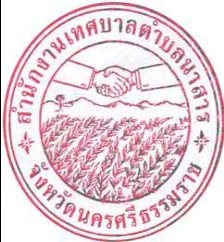                                       คู่มือปฎิบัติงานเพื่อป้องกันผลประโยชน์ทับซ้อน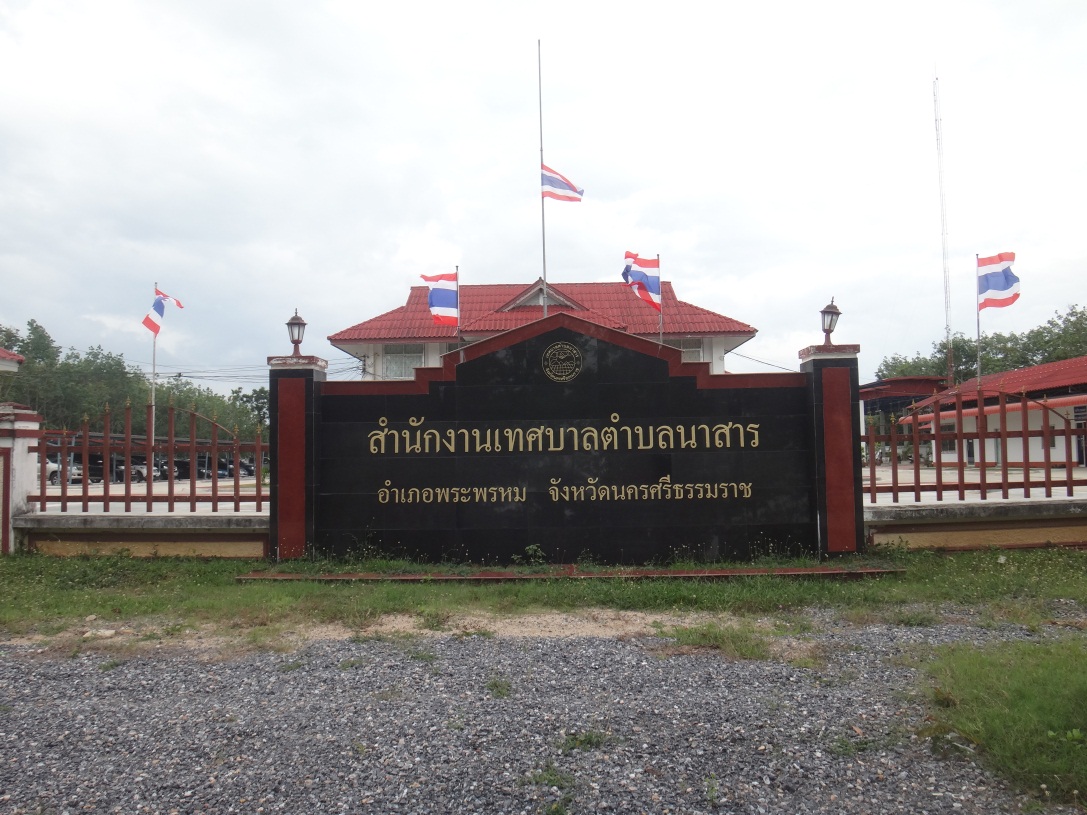 เทศบาลตำบลนาสารอำเภอพระพรหม  จังหวัดนครศรีธรรมราช-๑-คำนำรัฐบาลภายใต้การนำ ของ พลเอกประยุทธ์ จันทร์โอชา ได้ให้ความสำคัญกับ การผลักดันให้การป้องกันและปราบปรามการทุจริตเป็นวาระแห่งชาติและรัฐบาลได้แถลง นโยบาย ๑๑ ด้าน อันรวมถึงประเด็นเรื่องการส่งเสริมการบริหารราชการแผ่นดินที่มีธรรมาภิบาลและการป้องกันและปราบปรามการทุจริตและประพฤติมิชอบในภาครัฐ โดยจัดระบบอัตรากำลังและปรับปรุงค่าตอบแทนบุคลากรภาครัฐให้เหมาะสมและเป็นธรรมยึดหลักการบริหารกิจการบ้านเมืองที่ดี เพื่อสร้างความเชื่อมั่นวางใจในระบบราชการ เสริมสร้างระบบคุณธรรม รวมทั้งปรับปรุงและจัดให้มีกฎหมายที่ครอบคลุมการป้องกันและปราบปรามการทุจริต และการมีผลประโยชน์ทับซ้อนในภาครัฐทุกระดับ ปัจจุบัน หน่วยงานต่างๆ เช่น สำ นักงาน ก.พ. จึงได้เผยแพร่องค์ความรู้ ที่เกี่ยวข้องกับการป้องกันและปราบปรามการทุจริต โดยเฉพาะเรื่องผลประโยชน์ทับซ้อน (Conflict of Interest) สำนักงานคณะกรรมการป้องกันและปราบปรามการทุจริตแห่งชาติ (สำนักงาน ป.ป.ช.) ร่วมกับ สำนักงานคณะกรรมการป้องกันและปราบปรามการทุจริต ในภาครัฐ (สำนักงาน ป.ป.ท.) และองค์กรตามรัฐธรรมนูญ ได้จัดทำ ยุทธศาสตร์ชาติว่าด้วย การป้องกันและปราบปรามการทุจริตระยะที่ ๒ (พ.ศ. ๒๕๕๖-๒๕๖๐) และพัฒนาเครื่องมือ การประเมินคุณธรรมและความโปร่งใสการดำ เนินงานของหน่วยงานภาครัฐ (Integrity and Transparency Assessment : ITA) ปีงบประมาณ พ.ศ. ๒๕๕๘ ครอบคลุมประเด็น การประเมิน ๕ ด้าน อันรวมถึงการต่อต้านการทุจริตในองค์กร ซึ่งสนับสนุนให้หน่วยงาน ภาครัฐดำเนินการเรื่องเกี่ยวกับผลประโยชน์ทับซ้อน ผ่านกิจกรรมต่างๆ อันรวมถึง การให้ ความรู้ตามคู่มือหรือประมวลจริยธรรมเกี่ยวกับการป้องกันผลประโยชน์ทับซ้อนแก่เจ้าหน้าที่ ในหน่วยงานด้วย เพื่อตอบสนองนโยบายรัฐบาลและยุทธศาสตร์ชาติว่าด้วยการป้องกันและปราบปราม การทุจริตข้างต้นและเพื่อนำเครื่องมือการประเมินคุณธรรมและความโปร่งใสการดำเนินงาน ของหน่วยงานภาครัฐสู่การปฏิบัติให้เป็นกลไกสำคัญที่จะป้องกันการทุจริต โดยเฉพาะการกระทำที่เอื้อต่อการมีผลประโยชน์ทับซ้อนของเจ้าหน้าที่ในภาครัฐเทศบาลตำบลนาสาร จึงได้จัดทำคู่มือปฏิบัติงานเพื่อป้องกันผลประโยชน์ทับซ้อนของเทศบาลตำบลนาสาร เพื่อเป็นการกำหนดแนวทางการปฏิบัติงานของเจ้าหน้าที่ของรัฐให้มีความรู้ความเข้าใจในเรื่องที่เกี่ยวกับผลประโยชน์ทับซ้อนขึ้น*****************************-๒-กฎหมายที่เกี่ยวกับผลประโยชน์ทับซ้อน๑) พระราชบัญญัติประกอบรัฐธรรมนูญว่าด้วยการป้องกันและปราบปรามการทุจริต พ.ศ. ๒๕๔๒ และที่แก้ไขเพิ่มเติม มาตรา ๑๐๐ , ๑๐๓ และ ๑๐๓/๑ กำหนดเรื่องการขัดกันของผลประโยชน์ส่วนตัวและส่วนรวมไว้ เพื่อลดระบบอุปถัมภ์ในสังคมไทย ให้เจ้าหน้าที่ของรัฐ มีจิตสำ นึกแยกแยะประโยชน์ส่วนบุคคลและประโยชน์ส่วนรวมออกจากกันได้ หากเจ้าหน้าที่ของรัฐฝ่าฝืนให้ถือเป็นความผิดตามประมวลกฎหมายอาญาด้วย ๒) ประกาศคณะกรรมการป้องกันและปราบปรามการทุจริตแห่งชาติเรื่อง หลักเกณฑ์ การรับทรัพย์สินหรือประโยชน์อื่นใด โดยธรรมดาของเจ้าหน้าที่ของรัฐ พ.ศ. ๒๕๔๓ ได้กำหนดว่า โดยอาศัยอำนาจตามความในมาตรา ๑๐๓ แห่งพระราชบัญญัติประกอบรัฐธรรมนูญว่าด้วย การป้องกันและปราบปรามการทุจริตแห่งชาติได้กำหนดหลักเกณฑ์และจำนวนทรัพย์สิน หรือประโยชน์อื่นใดที่เจ้าหน้าที่ของรัฐจะรับจากบุคคลได้โดยธรรมจรรยา กล่าวคือ การรับ ทรัพย์สินหรือประโยชน์อื่นใดจากบุคคลที่ให้กันในโอกาสต่างๆ โดยปกติตามขนบธรรมเนียม ประเพณีหรือวัฒนธรรม หรือให้กันตามมารยาทที่ปฏิบัติกันในสังคม๓) ประมวลจริยธรรมข้าราชการพลเรือน      ๓.๑) ส่วนคำปรารภ ได้กล่าวถึงค่านิยมหลักของมาตรฐานจริยธรรมสำหรับ ผู้ดำรงตำแหน่งทางการเมืองและเจ้าหน้าที่ของรัฐ ๙ ประการของสำนักงานผู้ตรวจการแผ่นดิน ๙ ข้อ ดังนี้ (๑) การยึดมั่นในคุณธรรมและจริยธรรม (๒) การมีจิตสำ นึกที่ดีซื่อสัตย์สุจริต และรับผิดชอบ  (๓) การยึดถือประโยชน์ของประเทศชาติเหนือกว่าประโยชน์ส่วนตน และไม่มีผลประโยชน์ทับซ้อน  (๔) การยืนหยัดทำ ในสิ่งที่ถูกต้อง เป็นธรรมและถูกกฎหมาย 	 (๕) การให้บริการแก่ประชาชนด้วยความรวดเร็ว มีอัธยาศัย และไม่เลือกปฏิบัติ 	 (๖) การให้ข้อมูลข่าวสารแก่ประชาชนอย่างครบถ้วน ถูกต้อง ไม่บิดเบือน ข้อเท็จจริง 	 (๗) การมุ่งผลสัมฤทธิ์ของงาน รักษามาตรฐานมีคุณภาพ โปร่งใส และตรวจสอบได้  (๘) การยึดมั่นในระบอบประชาธิปไตยอันมีพระมหากษัตริย์ทรงเป็นประมุข (๙) การยึดมั่นในหลักจรรยาวิชาชีพขององค์กร     ๓.๒) หมวด ๒ ข้อ ๕ ให้ข้าราชการต้องแยกเรื่องส่วนตัวออกจากตำแหน่งหน้าที่ และยึดถือประโยชน์ส่วนรวมของประเทศชาติเหนือกว่าประโยชน์ส่วนตน โดยอย่างน้อยต้องวางตน ดังนี้            (๑) ไม่นำความสัมพันธ์ส่วนตัวที่ตนมีต่อบุคคลอื่น ไม่ว่าจะเป็นญาติ พี่น้อง พรรคพวกเพื่อนฝูงหรือผู้มีบุญคุณส่วนตัว มาประกอบการใช้ดุลยพินิจให้เป็นคุณ หรือเป็นโทษแก่บุคคลนั้น หรือปฏิบัติต่อบุคคลนั้นต่างจากบุคคลอื่น เพราะความชอบหรือชัง								/(๒) ไม่ใช้เวลา.....-๓- (๒) ไม่ใช้เวลาราชการ เงิน ทรัพย์สิน บุคลากร บริการหรือสิ่งอำ นวย ความสะดวกของทางราชการไปเพื่อประโยชน์ส่วนตัวของตนเองหรือผู้อื่น เว้นแต่ได้รับอนุญาต โดยชอบด้วยกฎหมาย (๓) ไม่กระทำการใดหรือดำรงตำแหน่งหรือปฏิบัติการใดในฐานะส่วนตัว ซึ่งก่อให้เกิดความเคลือบแคลงหรือสงสัยว่าจะขัดกับประโยชน์ส่วนรวมที่อยู่ในความรับผิดชอบ ของหน้าที่ ทั้งนี้ ในกรณีมีความเคลือบแคลงหรือสงสัย ให้ข้าราชการผู้นั้นยุติการกระทำ ดังกล่าวไว้ก่อนแล้วแจ้งให้ผู้บังคับบัญชา หัวหน้าส่วนราชการและคณะกรรมการจริยธรรมพิจารณา เมื่อคณะกรรมการจริยธรรมวินิจฉัยเป็นประการใดแล้วจึงปฏิบัติตามนั้น(๔) ในการปฏิบัติหน้าที่ที่รับผิดชอบในหน่วยงานโดยตรงหรือหน้าที่อื่น ในราชการ รัฐวิสาหกิจ องค์การมหาชน หรือหน่วยงานของรัฐ ข้าราชการต้องยึดถือประโยชน์ ของทางราชการเป็นหลัก ในกรณีที่มีความขัดแย้งระหว่างประโยชน์ของทางราชการหรือประโยชน์ ส่วนรวม กับประโยชน์ส่วนตนหรือส่วนกลุ่ม อันจำ เป็นต้องวินิจฉัยหรือชี้ขาด ต้องยึดประโยชน์ ของทางราชการและประโยชน์ส่วนรวมเป็นสำคัญ     ๓.๓) หมวด ๒ ข้อ ๖ ให้ข้าราชการต้องละเว้นจากการแสวงหาประโยชน์ที่มิชอบ โดยอาศัย       ตำแหน่งหน้าที่และไม่กระทำ การอันเป็นการขัดกันระหว่างประโยชน์ส่วนตน และประโยชน์ส่วนรวม โดยอย่างน้อยต้องวางตน ดังนี้ (๑) ไม่เรียก รับ หรือยอมจะรับ หรือยอมให้ผู้อื่น เรียก รับ หรือ ยอมจะรับซึ่งของขวัญแทนตนหรือญาติของตน ไม่ว่า ก่อนหรือหลังดำรงตำแหน่ง หรือปฏิบัติหน้าที่ไม่ว่าจะเกี่ยวข้อง หรือ ไม่เกี่ยวข้องกับการปฏิบัติหน้าที่หรือไม่ก็ตาม เว้นแต่เป็นการให้โดย ธรรมจรรยา หรือการให้ตามประเพณีหรือให้แก่บุคคลทั่วไป (๒) ไม่ใช้ตำแหน่งหรือการกระทำ การที่เป็นคุณ หรือเป็นโทษแก่บุคคลใดเพราะมีอคติ (๓) ไม่เสนอหรืออนุมัติโครงการ การดำ เนินการ หรือการทำ นิติกรรม หรือสัญญา ซึ่งตนเองหรือบุคคลอื่น จะได้ประโยชน์อันมิควรได้โดยชอบด้วยกฎหมายหรือ ประมวลจริยธรรมนี้****************************สารบัญเรื่อง											หน้าคำนำ											๑กฎหมายที่เกี่ยวกับผลประโยชน์ทับซ้อน						๒๑.คู่มือปฏิบัติงานเพื่อป้องกันผลประโยชน์ทับซ้อนของเทศบาลตำบลนาสาร		๔	๑.๑ หลักการเหตุผล								๔	๑.๒ หลักสําคัญของการจัดการผลประโยชน์ทับซ้อน				๕	๑.๓ นิยามศัพท์และแนวคิดสําคัญ 						๖๒.ผลประโยชน์ทับซ้อน ( Conflict of Interests)					๗	-หลักการ ๔ ประการสําหรับการจัดการผลประโยชนทับซ้อน		๘๓.ผลประโยชน์สาธารณะ								๘-ผู้เปิดเผยผลประโยชน							๑๒-ทําไมการเปิดเผยจึงทําได้ยาก						๑๒-การส่งสาสนขององค์กร							๑๒-กฎหมาย ระเบียบ และนโยบาย						๑๓-องค์กรควรจะทําอย่างไร							๑๓-การให้ความสําคัญกับการรายงานและวิธีการรายงานที่ยืดหยุ่น		๑๔-การผลักดันให้เป็นรูปธรรมในทางปฏิบัติ					๑๔-เบื้องหลังความสําเร็จ							๑๕-ดัชนีวัดความสําเร็จ								๑๕-การพัฒนาการตระหนักรู้และทักษะการสนับสนุน				๑๖-เป้าหมายเพื่อการบริหารจัดการที่ดี (Best- practice target)			๑๖๔.การให้การรับของขวัญและผลประโยชน์						๑๗๕ บทสรุป										๒๒*************************-๔-  คู่มือปฏิบัติงานเพื่อป้องกันผลประโยชน์ทับซ้อนของเทศบาลตำบลนาสารหลักการเบื้องต้นด้วยสถานการณ์หรือการกระทำของบุคคลมีผลประโยชน์ส่วนตนเข้ามาเกี่ยวข้องจนส่งผลกระทบต่อการตัดสินใจหรือการปฏิบัติหน้าที่ในตำแหน่ง การกระทำดังกล่าวอาจเกิดขึ้นโดยรู้ตัวหรือไม่รู้ตัว ทั้งเจตนาหรือไม่เจตนาหรือหรือบางเรื่องเป็นการปฏิบัติสืบต่อกันมาจนไม่เห็นว่าจะเป็นสิ่งผิดแต่อย่างใด พฤติกรรมเหล่านี้เป็นการกระทำความผิดทางจริยธรรมของเจ้าหน้าที่ของรัฐที่ต้องคำนึงถึงผลประโยชน์สาธารณะ (ประโยชน์ของส่วนรวม) แต่กลับตัดสินใจปฏิบัติหน้าที่โดยคำนึงถึงประโยชน์ของตนเองหรือพวกพ้อง“ผลประโยชน์ทับซ้อน” หมายถึง สถานการณ์ที่เจ้าหน้าที่ของรัฐมีผลประโยชน์ส่วนตนอยู่ และมีการใช้อิทธิพลตามอำนาจหน้าที่ละความรับผิดชอบเพื่อให้เกิดประโยชน์ส่วนตัว โดยก่อให้เกิดผลเสียต่อผลประโยชน์ส่วนรวม ผลประโยชน์ทับซ้อนมีหลากหลายรูปแบบ ไม่จำกัดอยู่ในรูปของตัวเงินหรือทรัพย์สินเท่านั้น แต่รวมถึงผลประโยชน์อื่นๆ ที่ไม่ใช่รูปตัวเงินหรือทรัพย์สินก็ได้ อาทิการแต่งตั้งพรรคพวกเข้าไปดำรงตำแหน่งในองค์กรต่างๆ ทั้งในหน่วยราชการ รัฐวิสาหกิจ และบริษัทจำกัด หรือการที่บุคคลผู้มีอำนาจที่ตัดสินใจให้ญาติพี่น้องหรือบริษัทที่ตนมีส่วนได้ส่วนเสียได้รับสัมปทานหรือผลประโยชน์จากทางราชการโดยมิชอบ ทั้งนี้หมายรวมถึงความขัดแย้งกันระหว่างผลประโยชน์ส่วนตนและผลประโยชน์ส่วนรวม ซึ่งในปีงบประมาณ พ.ศ. ๒๕๕๙ - ๒๕๖๐ หน่วยงานภาครัฐทุกหน่วยงานต้องเข้ารับการประเมินคุณธรรมและความโปร่งใสในการดำเนินงานของหน่วยงานภาครัฐ โดยกำหนดให้หน่วยงานควรมีการประชุมหรือสัมมนาภายในองค์กร เพื่อให้ความรู้เรื่องการป้องกันผลประโยชน์ทับซ้อนแก่เจ้าหน้าที่ เพื่อป้องกันผลประโยชน์ทับซ้อน				ดังนั้น เทศบาลตำบลนาสาร จึงได้จัดทำคู่มือเพื่อให้ความรู้ ความเข้าใจการป้องกันผลประโยชน์ทับซ้อนแก่บุคลากรในเทศบาล เพื่อป้องกันการทุจริตในการปฏิบัติราชการ จึงได้จัดกิจกรรมป้องกันผลประโยชน์ทับซ้อน ผ่านการประชุมผู้บริหารกับพนักงานเทศบาลเพื่อให้พนักงานทุกคนทำงานโดยยึดถือระเบียบ กฎหมายคุณธรรม จริยธรรม เพื่อเป็นเครื่องกำกับความประพฤติของตน เพื่อไม่ให้เกิดผลประโยชน์ทับซ้อนผลประโยชน์ทับซ้อน หรือความขัดแย้งกันระหว่างผลประโยชน์ส่วนตนและ ผลประโยชน์ส่วนรวม (Conflic of interest : COI) เป็นประเด็นปัญหาทางการบริหารภาครัฐในปัจจุบันที่เป็นบ่อ เกิด ของปัญหาการทุจริตประพฤติมิชอบในระดับที่รุนแรงขึ้น และยังสะท้อนปัญหาการขาดหลัก           ธรรมาภิบาลและเป็นอุปสรรคต่อการพัฒนาประเทศ สําหรับในบทนี้จะได้สะท้อนหลักการและแนวคิดที่เป็นสากลพร้อมข้อเสนอแนะแนวทาง การประยุกต์ใช้เพื่อการบริหารจัดการผลประโยชน์ทับซ้อน โดยมีสาระสําคัญเป็น ๓ หัวข้อใหญ่คือ 							                      /๑. การบริหาร.....-๕-๑. การบริหารจัดการผลประโยชน์ทับซ้อน ๒. การเปิดเผยผลประโยชน์สาธารณะ ๓. การให้ รับของขวัญ และผลประโยชน์ การบริหารจัดการผลประโยชนทับซ้อน หลักสําคัญของการจัดการผลประโยชน์ทับซ้อน มีดังนี้ ๑)  ชุมชนคาดหวังให้เจ้าหน้าที่ปฏิบัติงานอย่างเป็นธรรม โดยให้ผลประโยชน์สาธารณะมี ความสําคัญอันดับต้น ๒)  ความซื่อตรงต่อหน้าที่ของเจ้าหน้าที่ยังเป็นรากฐานของหลักนิติธรรม (ประชาชนทุกคน เสมอภาคภายใต้กฎหมาย และต้องได้รับการปฏิบัติที่เป็นธรรม) ๓) ถ้าไม่จัดการผลประโยชน์ทับซ้อนอย่างมีประสิทธิภาพ เจ้าหน้าที่ก็จะละเลยประโยชน์ สาธารณะและให้ความสําคัญกับประโยชน์ส่วนตน หรือของคนบางกลุ่มแทน ซึ่งจะมีผลต่อการปฏิบัติงาน และอาจนําไปสู่การประพฤติมิชอบในที่สุด๔) ผลประโยชน์ทับซ้อนไม่ได้ผิดในตัวมันเอง เนื่องจากเจ้าหน้าที่ก็มีชีวิตส่วนตน มีบางครั้งที่ ผลประโยชน์ส่วนตนจะมาขัดแย้งกับการทําหน้าที่แต่ประเด็นคือต้องเปิดเผยผลประโยชน์ทับซ้อนที่มี ๕) หน่วยงานภาครัฐต้องจัดการผลประโยชน์ทับซ้อนอย่างโปร่งใส และพร้อมรับผิดชอบ มิฉะนั้นจะบั่นทอนความเชื่อมั่นของประชาชนต่อการปฏิบัติหน้าที่ของหน่วยงาน ๖) ปัจจุบันขอบเขตของผลประโยชน์ทับซ้อนขยายมากกว่าเดิม เนื่องจากมีการร่วมมือ ระหว่าง ภาครัฐและเอกชน รวมถึงระหว่างหน่วยงานภาครัฐ ทําให้มีความสัมพันธ์ซับซ้อน/ซ้อนทับ มากขึ้น   ๗) หน่วยงานควรตระหนักว่าผลประโยชน์ทับซ้อนจะเกิดขึ้นในการทํางาน และต้องพัฒนา วัฒนธรรมองค์กรที่ส่งเสริมการระบุและเปิดเผยผลประโยชน์ทับซ้อน ๘) หน่วยงานต้องขจัดความเข้าใจผิดที่ว่าผลประโยชน์ทับซ้อนเป็นเรื่องผิดในตัวมันเอง มิฉะนั้น คนก็จะพยายามปกปิด ๙) ผลประโยชน์ทับซ้อนจะเป็นสิ่งผิดก็ต่อเมื่อมีอิทธิพลต่อการทํางานหรือการตัดสินใจ กรณีนี้ เรียกว่ามีการใช้หน้าที่ในทางมิชอบหรือแม้แต่การฉ้อราษฎร์บังหลวง   ๑๐) การจัดการผลประโยชน์ทับซ้อนสร้างประโยชน์มากมายแก่หน่วยงาน เนื่องจาก         - ลดการทุจริตประพฤติมิชอบ         - สามารถแก้ข้อกล่าวหาเรื่องความลําเอียงได้ง่าย         - แสดงความยึดมั่นในหลักธรรมมาภิบาล         - ประชาชนเชื่อมั่นว่าหน่วยงานปฏิบัติหน้าที่อย่างเป็นธรรมและไม่มีผลประโยชน์แอบแฝง 									/นิยามศัพท์....-๖-นิยามศัพท์และแนวคิดสําคัญ  ผลประโยชน์ส่วนตน (private interest)  “ผลประโยชน์” คือ สิ่งใด ๆ ที่มีผลต่อ บุคคล/กลุ่ม ไม่ว่าในทางบวกหรือลบ “ผลประโยชน์ส่วนตน ” ไม่ได้ครอบคลุมเพียงผลประโยชน์ด้านการงานหรือธุรกิจ ของเจ้าหน้าที่ แต่รวมถึงคนที่ติดต่อสัมพันธ์ด้วย เช่น เพื่อน ญาติคู่แข่ง ศัตรูเมื่อใด เจ้าหน้าที่ประสงค์จะให้คน เหล่านี้ได้หรือเสียประโยชน์ เมื่อนั้นก็ถือว่ามีเรื่องผลประโยชน์ส่วนตน มาเกี่ยวข้อง ผลประโยชน์ส่วนตน มี๒ ประเภท คือ ๑) ผลประโยชน์ส่วนตนที่เกี่ยวกับเงิน ( pecuniary)  ไม่ได้เกี่ยวกับการได้มาซึ่งเงินทองเท่านั้น แต่ยังเกี่ยวกับการเพิ่มพูนประโยชน์หรือปกป้องการสูญเสียของสิ่งที่มีอยู่แล้ว เช่น ที่ดิน หุ้น ตําแหน่งในบริษัทที่รับงานจากหน่วยงาน รวมถึงการได้มาซึ่งผลประโยชน์อื่น ๆ ที่ไม่ได้อยู่ในรูปตัวเงิน เช่น สัมปทาน ส่วนลด ของขวัญ หรือของที่แสดงน้ำใจไมตรีอื่น ๆ ๒) ผลประโยชน์ที่ไม่เกี่ยวกับเงิน (non-pecuniary)  เกิดจากความสัมพันธ์ระหว่างบุคคล ครอบครัว หรือ กิจกรรมทางสังคมวัฒนธรรมอื่น ๆ เช่น สถาบันการศึกษา สมาคม ลัทธิ แนวคิด มักอยู่ในรูปความ ลําเอียง/อคติ/เลือกที่รักมักที่ชัง และมีข้อสังเกตว่าแม้แต่ความเชื่อ/ความคิดเห็นส่วนตัวก็จัดอยู่ในประเภทนี้ - หน้าที่สาธารณะ (public duty)หน้าที่สาธารณะของผู้ที่ทํางานให้ภาครัฐคือ การให้ ความสําคัญอันดับต้นแก่ประโยชน์สาธารณะ (public interest) คนเหล่านี้ไม่จํากัดเฉพาะเจ้าหน้าที่ของรัฐ ทั้งระดับท้องถิ่นและระดับประเทศเท่านั้น แต่ยังรวมถึงคนอื่น ๆ ที่ทํางานให้ภาครัฐ เช่น ที่ปรึกษา อาสาสมัคร  -  ผลประโยชน์สาธารณะ คือประโยชน์ของชุมชนโดยรวม ไม่ใช่ผลรวมของผลประโยชน์ ของ ปัจเจกบุคคล และไม่ใช่ผลประโยชน์ของกลุ่มคน การระบุผลประโยชน์สาธารณะไม่ใช่เรื่องง่าย แต่ใน เบื้องต้น เจ้าหน้าที่ภาครัฐสามารถให้ความสําคัญอันดับต้นแก่สิ่งนี้โดย ๑) ทํางานตามหน้าที่อย่างเต็มที่และมีประสิทธิภาพ  ๒) ทํางานตามหน้าที่ตามกรอบและมาตรฐานทางจริยธรรม ๓) ระบุผลประโยชน์ทับซ้อนที่ตนเองมีหรืออาจจะมีและจัดการอย่างมีประสิทธิภาพ  ๔) ให้ความสําคัญอันดับต้นแก่ผลประโยชน์สาธารณะมีความคาดหวังว่าเจ้าหน้าที่ต้องจํากัด ขอบเขตที่ประโยชน์ส่วนตนจะมามีผลต่อความเป็นกลางในการทําหน้าที่ ๕) หลีกเลี่ยงการตัดสินใจหรือการทําหน้าที่ที่มีผลประโยชน์ทับซ้อน ๖) หลีกเลี่ยงการกระทํา/กิจกรรมส่วนตนที่อาจทําให้คนเห็นว่าได้ประโยชน์จากข้อมูลภายใน ๗) หลีกเลี่ยงการใช้ตําแหน่งหน้าที่หรือทรัพยากรของหน่วยงานเพื่อประโยชน์ส่วนตน 									/๘) ป้องกัน......-๗-๘) ป้องกันข้อครหาว่าได้รับผลประโยชน์ที่ไม่สมควรจากการใช้อํานาจหน้าที่ ๙) ไม่ใช้ประโยชน์จากตําแหน่งหรือข้อมูลภายในที่ได้ขณะอยู่ในตําแหน่งขณะที่ไปหาตําแหน่งงานใหม่ ๑.ผลประโยชน์ทับซ้อน ( Conflict of Interests) องค์กรสากล คือ Organization for Economic Cooperation and Development (OECD) นิยามว่าเป็นความทับซ้อนระหว่างผลประโยชน์ส่วนตน และผลประโยชน์สาธารณะที่มีผลต่อการปฏิบัติหน้าที่ของเจ้าหน้าที่ภาครัฐ ดังนี้ ผลประโยชนทับซ้อน มี ๓ ประเภท คือ ๑) ผลประโยชน์ทับซ้อนที่เกิดขึ้นจริง (actual) มีความทับซ้อนระหว่างผลประโยชน์ส่วนตนและสาธารณะเกิดขึ้น ๒) ผลประโยชน์ทับซ้อนที่เห็น (perceived & apparent) เป็นผลประโยชน์ทับซ้อนที่คนเห็นว่ามีแต่จริง ๆ อาจไม่มีก็ได้ถ้าจัดการผลประโยชน์ทับซ้อนประเภทนี้อย่างขาดประสิทธิภาพ ก็อาจ นํามาซึ่งผลเสีย ไม่น้อยกว่าการจัดการผลประโยชน์ทับซ้อนที่เกิดขึ้นจริง ข้อนี้แสดงว่าเจ้าหน้าที่ไม่เพียงแต่จะต้องประพฤติตนอย่างมีจริยธรรมเท่านั้น แต่ต้องทําให้คนอื่น ๆ รับรู้และเห็นด้วยว่าไม่ได้รับประโยชน์เช่นนั้นจริง ๓) ผลประโยชน์ทับซ้อนที่เป็นไปได้ (potential) ผลประโยชน์ส่วนตนที่มีในปัจจุบัน อาจจะทับซ้อนกับผลประโยชน์สาธารณะได้ในอนาคต หน้าที่ทับซ้อน (conflict of duty)หรือผลประโยชน์เบียดซ้อนกัน (competing interests) มี๒ ประเภท  	ประเภทแรก เกิดจากการที่เจ้าหน้าที่มีบทบาทหน้าที่มากกว่าหนึ่ง เช่น เป็นเจ้าหน้าที่ในหน่วยงานและเป็นคณะกรรมการด้านระเบียบวินัยประจําหน่วยงานด้วย ปัญหาจะเกิดเมื่อไม่ สามารถแยกแยะบทบาทหน้าที่ทั้ง สองออกจากกันได้อาจทําให้ทํางานไม่มีประสิทธิภาพ หรือแม้กระทั่งเกิด ความผิดพลาดหรือผิดกฎหมาย ปกติ หน่วยงานมักมีกลไกป้องกันปัญหานี้โดยแยกแยะบทบาทหน้าที่ต่าง ๆ ให้ชัดเจน แต่ก็ยังมีปัญหาได้โดยเฉพาะ อย่างยิ่งในหน่วยงานที่มีกําลังคนน้อยหรือมีเจ้าหน้าที่บางคนเท่านั้น ที่สามารถทํางานบางอย่างที่คนอื่น ๆ ทําไม่ได้ คนส่วนใหญ่ไม่ค่อยห่วงปัญหานี้กันเพราะดูเหมือนไม่มีเรื่อง ผลประโยชน์ส่วนตนมาเกี่ยวข้อง ประเภทที่สอง เกิดจากการที่เจ้าหน้าที่มีบทบาทหน้าที่มากกว่าหนึ่งบทบาทและการทํา บทบาทหน้าที่ในหน่วยงานหนึ่งนั้น ทําให้ได้ข้อมูลภายในบางอย่างที่อาจนํามาใช้เป็นประโยชน์แก่ การทําบทบาทหน้าที่ให้แก่อีกหน่วยงานหนึ่งได้ผลเสียคือถ้านําข้อมูลมาใช้ก็อาจเกิดการประพฤติมิชอบ หรือความลําเอียง/อคติ ต่อคนบางกลุ่ม ควรถือว่าหน้าที่ทับซ้อนเป็นปัญหาผลประโยชน์ทับซ้อนด้วย เพราะว่ามีหลักการ จัดการ แบบเดียวกัน นั่นคือ การตัดสินใจทําหน้าที่ต้องเป็นกลางและกลไกการจัดการผลประโยชน์ทับซ้อนก็ สามารถนํามาจัดการกับหน้าที่ทับซ้อนได้ 									/หลักการ ๔ ประการ.....-๘-หลักการ ๔ ประการสําหรับการจัดการผลประโยชนทับซ้อน ปกป้องผลประโยชน์สาธารณะ  การทําเพื่อผลประโยชน์ของสาธารณะเป็นหน้าที่หลัก เจ้าหน้าที่ต้องตัดสินใจและให้คําแนะนําภายในกรอบกฎหมายและนโยบาย จะต้องทํางานในขอบเขตหน้าที่ พิจารณาความถูกผิดไปตามเนื้อผ้า ไม่ให้ผลประโยชน์ส่วนตนมาแทรกแซง รวมถึงความเห็นหรือทัศนคติ ปฏิบัติต่อแต่ละบุคคลอย่างเป็นกลาง ไม่มีอคติลําเอียงด้วยเรื่องศาสนา อาชีพ จุดยืนทาง การเมือง เผ่าพันธุ์วงศ์ตระกูลฯลฯ ทั้งนี้เจ้าหน้าที่ไม่เพียงปฏิบัติตามกฎหมายเท่านั้น แต่ต้องมีจริยธรรมด้วย 	๒) สนับสนุนความโปร่งใสและพร้อมรับผิด : การจัดการผลประโยชน์ทับซ้อนต้องอาศัย กระบวนการแสวงหา เปิดเผยและจัดการที่โปร่งใส นั่นคือ เปิดโอกาสให้ตรวจสอบ และมีความพร้อมรับผิด มี วิธีการต่าง ๆ เช่น จดทะเบียนผลประโยชน์โยกย้ายเจ้าหน้าที่จากตําแหน่งที่เกี่ยวข้องกับผลประโยชน์ ทับซ้อน การเปิดเผยผลประโยชน์ส่วนตนหรือความสัมพันธ์ที่อาจมีผลต่อการปฏิบัติหน้าที่ถือเป็นขั้นตอน แรกของการ จัดการผลประโยชน์ทับซ้อน การใช้กระบวนการอย่างเปิดเผย ทั่วหน้า จะทําให้เจ้าหน้าที่ ร่วมมือและสร้างความ เชื่อมั่นแก่ประชาชน ผู้รับบริการ และผู้มีส่วนได้เสีย ๓. ส่งเสริมความรับผิดชอบส่วนบุคคลและปฏิบัติตนเป็นแบบอย่าง  การแก้ปัญหาหรือ จัดการผลประโยชน์ทับซ้อนจะสะท้อนถึงความยึดหลักคุณธรรมและความเป็นมืออาชีพของเจ้าหน้าที่และ องค์กร การจัดการต้องอาศัยข้อมูลนําเข้าจากทุกระดับในองค์กร ฝ่ายบริหารต้องรับผิดชอบเรื่องการสร้าง ระบบและ นโยบาย และเจ้าหน้าที่ก็มีความรับผิดชอบต้องระบุผลประโยชน์ทับซ้อนที่ตนมีเจ้าหน้าที่ต้องจัดการกับเรื่องส่วน ตนเพื่อหลีกเลี่ยงผลประโยชน์ทับซ้อนมากที่สุดเท่าที่ทําได้และผู้บริหารก็ต้องเป็นแบบอย่างด้วย ๔) สร้างวัฒนธรรมองค์กร : ผู้บริหารต้องสร้างสภาพแวดล้อมเชิงนโยบายที่ช่วยสนับสนุน การ ตัดสินใจในเวลาที่มีประเด็นผลประโยชน์ทับซ้อนเกิดขึ้น และการสร้างวัฒนธรรมแห่งความซื่อตรงต่อหน้าที่ซึ่งต้อง อาศัยวิธีการดังนี้      ๔.๑) ให้ข้อแนะนําและการฝึกอบรมเจ้าหน้าที่เพื่อส่งเสริมความเข้าใจเกี่ยวกับกฎเกณฑ์และ การ ปฏิบัติรวมถึงการใช้กฎเกณฑ์ที่มีในสภาพแวดล้อมการทํางาน      ๔.๒  ส่งเสริมให้มีการสื่อสารอย่างเปิดเผยและมีการเสวนาแลกเปลี่ยนเพื่อให้เจ้าหน้าที่ สบายใจ ในการเปิดเผยและหารือเกี่ยวกับผลประโยชน์ทับซ้อนในที่ทํางาน ๒.ผลประโยชน์สาธารณะ ๒.๑ ผลประโยชน์สาธารณะ คือทับซ้อนที่เจ้าหน้าที่เปิดเผยเพื่อมิให้มีผู้นําไปใช้ในทางที่ผิด ๒.๑.๑ ให้เจ้าหน้าที่มีส่วนร่วมในการพัฒนาและปรับปรุงนโยบายและกระบวนการจัดการ ผลประโยชน์ทับซ้อน เพื่อให้รู้สึกเป็นเจ้าของและปฏิบัติตาม ในเวลาเดียวกันก็ต้องสร้างระบบโดยการพัฒนาใน เรื่องต่อไปนี้									       /๒.๑.๒ มาตรฐาน........-๙-          ๒.๑.๒มาตรฐานในการส่งเสริมความซื่อตรงต่อหน้าที่โดยรวมไว้ในข้อกําหนดทางจริยธรรม ๒.๑.๓กระบวนการระบุความเสี่ยงและจัดการผลประโยชน์ทับซ้อน ๒.๑.๔กลไกความพร้อมรับผิดทั้งภายในและภายนอก                   ๒.๑.๕ วิธีการจัดการ (รวมถึงการลงโทษ) ที่ทําให้เจ้าหน้าที่ถือว่าเป็นความรับผิดชอบของตนเองที่จะต้องทําตามกฎระเบียบและมาตรฐาน แนวทางการจัดการผลประโยชนทับซ้อน ๒.๒ กรอบการทํางานนี้เป็นวิธีการกว้าง ๆ ไม่จํากัดอยู่กับรายละเอียดข้อกฎหมายที่เกี่ยวข้อง สามารถนําไปพัฒนาเป็นรูปแบบการจัดการตามบริบทขององค์กรและกฎหมายได้มี๖ ขั้นตอน สําหรับ การพัฒนา และการปฏิบัติตามนโยบายการจัดการผลประโยชน์ทับซ้อน ๑) ระบุว่ามีผลประโยชน์ทับซ้อนแบบใดบ้างที่มักเกิดขึ้นในองค์กร ๒) พัฒนานโยบายที่เหมาะสม รวมถึงกลยุทธ์การจัดการและแก้ไขปัญหา ๓) ให้การศึกษาแก่เจ้าหน้าที่และผู้บริหารระดับต่าง ๆ รวมถึงเผยแพร่นโยบายการ จัดการ ผลประโยชน์ทับซ้อนให้ทั่วถึงในองค์กร ๔) ดําเนินการเป็นแบบอย่าง ๕) สื่อสารให้ผู้มีส่วนได้เสีย ผู้รับบริการ ผู้สนับสนุนองค์กร และชุมชนทราบถึงความ มุ่งมั่นใน การจัดการผลประโยชน์ทับซ้อน ๖) บังคับใช้นโยบายและทบทวนนโยบายสม่ำเสมอรายละเอียดแต่ละขั้นตอน ๖.๑) การระบุผลประโยชนทับซ้อน  ขั้นตอนแรกนี้คือการระบุว่าในการทํางานของหน่วยงาน มีจุดใดบ้างที่เสี่ยงต่อการเกิดผลประโยชน์ทับซ้อน และผลประโยชน์ทับซ้อนที่จะเกิดขึ้นได้นั้นมีประเภทใดบ้าง    	  ๖.๑.๑)  เป้าหมายสําคัญ คือ องค์กรต้องรู้ว่าอะไรคือผลประโยชน์ทับซ้อนที่เป็นไปได้เพื่อป้องกันไม่ให้เกิดผลประโยชน์ทับซ้อนที่เกิดขึ้นจริงและที่เห็น     	 ๖.๑.๒) การมีส่วนร่วมของเจ้าหน้าที่มีส่วนสําคัญเพราะจะทําให้ระบุจุดเสี่ยงได้ครอบคลุมและทําให้เจ้าหน้าที่รู้สึกเป็นเจ้าของและร่วมมือกับนโยบาย ตัวอย่างของผลประโยชน์ส่วนตน เช่น ผลประโยชน์ทางการเงิน/เศรษฐกิจ (เช่น หนี้) ธุรกิจ ส่วนตัว/ครอบครัว ความสัมพันธ์ส่วนตัว (ครอบครัว ชุมชน ชาติพันธุ์ศาสนา ฯลฯ) ความสัมพันธ์กับองค์กรอื่น (เอ็นจีโอ สหภาพการค้า พรรคการเมือง ฯลฯ) การทํางานเสริม ความเป็น อริ/การแข่งขันกับคนอื่น/ กลุ่มอื่น / ตัวอย่างของจุดเสี่ยง เช่น การปฏิสัมพันธ์กับภาคเอกชน การทําสัญญาจัดซื้อจัดจ้าง การตรวจตราเพื่อควบคุมคุณภาพมาตรฐานของการทํางานหรืออุปกรณ์ในภาคธุรกิจ การออกใบอนุญาต การให้บริการที่อุปสงค์มากกว่าอุปทาน การกระจายงบราชการ การปรับการลงโทษ การให้เงิน สิ่งของสนับสนุน ช่วยเหลือผู้เดือดร้อน การตัดสินข้อพิพาท ฯลฯ ทั้งนี้รวมถึงงานที่สาธารณะหรือ สื่อมวลชนให้ความสนใจเป็น พิเศษ 										/ ๖.๑.๓ การระบุ...-๑๐-๖.๑.๓ การระบุผลประโยชน์ทับซ้อนนี้ต้องพิจารณานิยามและข้อกําหนดทางกฎหมายที่เกี่ยวข้อง ประกอบด้วยพัฒนากลยุทธ์และตอบสนองอย่างเหมาะสมองค์ประกอบประการหนึ่งในการจัดการผลประโยชน์ทับซ้อนก็คือ ความตระหนัก ของผู้บริหารและเจ้าหน้าที่เกี่ยวกับวิธีการจัดการผลประโยชน์ทับซ้อน รวมถึงความรับผิดชอบของแต่ละคน ดังนั้น กฎเกณฑ์เกี่ยวกับการจัดการต้องแยกให้ชัดระหว่างความรับผิดชอบขององค์กรและความรับผิดชอบ ของสมาชิกใน องค์กร และยังต้องทําให้ผู้บริหารและเจ้าหน้าที่สามารถ รู้ได้ว่าเมื่อใดมีผลประโยชน์ทับซ้อนเกิดขึ้น และในแบบใด (แบบเกิดขึ้นจริง แบบ ที่เห็น หรือแบบเป็นไปได้)  เปิดเผยผลประโยชน์ทับซ้อนและบันทึกกลยุทธ์ต่าง ๆ ที่ใช้เพื่อการจัดการติดตามประสิทธิภาพของกลยุทธ์ที่ใช้      ๒ ) ให้ความรู้แก่เจ้าหน้าที่และหัวหน้างานระดับสูง เพื่อให้การจัดการผลประโยชน์ทับซ้อนมีประสิทธิภาพ ต้องมีการให้ความรู้อย่างต่อเนื่อง ตั้งแต่เจ้าหน้าที่ในองค์กร เอกชนที่มาทําสัญญา อาสาสมัคร หัวหน้างานระดับสูง และกรรมการบริหาร การให้ความรู้จะเริ่มตั้งแต่การปฐมนิเทศ และมีอย่างต่อเนื่องในระหว่างทํางาน เจ้าหน้าที่ทุกคนควรสามารถเข้าถึง นโยบายและข้อมูลที่จะช่วยให้พวกเขาสามารถระบุและเปิดเผยผลประโยชน์ ทับซ้อน ส่วนตัวผู้บริหารเองก็ต้องรู้วิธีจัดการผลประโยชน์ทับซ้อน ขั้นตอนแรกของการให้ความรู้คือ สร้างความเข้าใจว่าอะไรคือผลประโยชน์ทับซ้อน ผลประโยชน์ทับซ้อนใดเกิดขึ้นบ่อยในองค์กร อะไรคือจุดเสี่ยงที่ระบุในนโยบาย รวมถึงความ แตกต่างของความรับผิดชอบในการปฏิบัติตามนโยบายของผู้มีตําแหน่งหน้าที่ต่างกัน ควรให้เอกสาร บรรยายพร้อมตัวอย่างที่ชัดเจน สําหรับการระบุและจัดการผลประโยชน์ทับซ้อน โดยเน้นตรงที่เป็นจุดเสี่ยง มาก ๆ เช่น การติดต่อ การร่วมทํางาน กับภาคเอกชน การแลกเปลี่ยนบุคลากรกับภาคเอกชน การแปรรูป การลดขั้นตอนและกระจายอํานาจ ความสัมพันธ์กับเอ็นจีโอ และกิจกรรมทางการเมือง เป็นต้น  นอกจากการให้ความรู้แล้ว ความตื่นตัวและเอาใจใส่ของผู้บริหาร รวมถึงกลยุทธ์การ จัดการที่มีประสิทธิภาพจะมีส่วนอย่างสําคัญในการช่วยให้เจ้าหน้าที่ปฏิบัติตาม การสร้างความตื่นตัว และความ เอาใจใส่จะช่วยในการแสวงหาจุดเสี่ยงและพัฒนาวิธีการป้องกันปัญหาที่จะเกิดขึ้นต่อไป        ๓)  ดำเนินการเป็นแบบอย่าง การจัดการผลประโยชน์ทับซ้อนที่มีประสิทธิภาพจำเป็น ต้องอาศัยความทุ่มเท ของผู้ที่อยู่ ในตําแหน่งระดับบริหารซึ่งต้องแสดงภาวะผู้นํา สนับสนุนนโยบายและกระบวนการอย่างแข็งขัน สนับสนุนให้เจ้าหน้าที่เปิดเผยผลประโยชน์ทับซ้อน และให้ความช่วยเหลือแก้ไข ผู้บริหารมีความสําคัญเนื่องจากเจ้าหน้าที่มักจะคํานึงถึงสิ่งที่ผู้บริหารให้ความสนใจ  ผู้บริหารต้องพิจารณาว่ามีข้อมูลเพียงพอที่จะชี้ว่าหน่วยงานมีปัญหา ผลประโยชน์ทับซ้อนหรือไม่ 										/๔) ชั่งน้ำหนัก....-๑๑-         ๔) ชั่งน้ำหนักประโยชน์ขององค์กร ประโยชน์ส่วนบุคคลและประโยชน์สาธารณะ และพิจารณาว่า อะไรคือวิธีที่ดีที่สุดในการจัดการหรือแก้ไขผลประโยชน์ทับซ้อนและพิจารณาปัจจัยอื่น ๆ รวมถึงระดับและลักษณะของตําแหน่งหน้าที่ของเจ้าหน้าที่ที่เกี่ยวข้องรวมถึงลักษณะของผลประโยชน์ทับซ้อน         ๕) สื่อสารกับผู้มีส่วนได้เสีย ประเด็นสําคัญคือ ภาพลักษณ์ขององค์กรในการรับรู้ของผู้มีส่วนได้เสีย เนื่องจากไม่ว่าจะสามารถจัดการกับผลประโยชน์ทับซ้อนได้ดีเพียงใด ถ้าผู้มีส่วนได้เสียรับรู้เป็นตรงกันข้าม ผลเสียที่เกิดขึ้นก็เลวร้ายไม่แพ้กัน การทํางานกับองค์กรภายนอกไม่ว่าเป็นเอ็นจีโอหรือภาคธุรกิจ องค์กรต้องระบุจุด เสี่ยงของ ผลประโยชน์ทับซ้อนก่อน และพัฒนาวิธีป้องกัน ไม่ว่าเป็นเรื่องข้อมูลภายใน หรือโอกาสการใช้ อํานาจหน้าที่เพื่อผลประโยชน์และต้องแจ้งแก่องค์กรภายนอกให้ทราบนโยบายการจัดการผลประโยชน์ ทับซ้อนและผลที่ตามมา หากไม่ปฏิบัติตามนโยบาย เช่น ยกเลิกสัญญา หรือดําเนินการตามกฎหมาย บางองค์กรภาครัฐจะอาศัยจริยธรรม ธุรกิจเพื่อสื่อสารเกี่ยวกับหน้าที่และความพร้อมรับผิดที่ผู้ทําธุรกิจมีกับหุ้นส่วนและผู้ทําสัญญาด้วย นอกจากนี้ควรสื่อสารแบบสองทางกับองค์กรภายนอก อาจใช้วิธีต่าง ๆ เช่น ให้มีส่วนร่วมในการระบุจุดเสี่ยงและร่วมกันพัฒนากลไกป้องกันแก้ไขปัญหา ขอรับฟังความเห็นต่อร่างนโยบาย การจัดการ ผลประโยชน์ทับซ้อน ร่วมทบทวนและปรับปรุงกลไกการแสวงหาและแก้ไขผลประโยชน์ทับซ้อน วิธีเหล่านี้จะทําให้ ได้นโยบายที่สอดคล้องความคาดหวังสาธารณะและได้รับความร่วมมือจากผู้มีส่วนได้เสีย ทั้งนี้ในการร่วมกันจัดการ ผลประโยชน์ทับซ้อนกับผู้มีส่วนได้เสียนี้องค์กรภาครัฐต้องทําให้การตัดสินใจทุก ขั้นตอนโปร่งใสและตรวจสอบได้ ๖) การบังคับใช้และทบทวนนโยบายระบบจัดการผลประโยชน์ทับซ้อนต้องได้รับการทบทวนประสิทธิภาพสม่ำเสมอ โดย สอบถามข้อมูลจากผู้ใช้ระบบ และผู้มีส่วนได้เสียอื่น ๆ เพื่อให้ระบบใช้ได้จริง และตอบสนองต่อสภาพ การทํางาน รวมถึงสภาพสังคม เศรษฐกิจที่เปลี่ยนแปลง อีกทั้งยังสร้างความรู้สึกเป็นเจ้าของและความร่วมมือ นอกจากนี้ยัง อาจเรียนรู้จากองค์กรอื่น ๆ การแสวงหาการเรียนรู้เช่นนี้ยังเป็นการสื่อสารว่าองค์กร มีความมุ่งมั่นในการจัดการ ผลประโยชน์ทับซ้อนอีกด้วย การทบทวนควรครอบคลุมจุดเสี่ยงและมาตรการ และผลการทบทวนหรือมีการ เปลี่ยนแปลงต้องสื่อสารให้แก่เจ้าหน้าที่ผู้ปฏิบัติให้เข้าใจ และปรับเปลี่ยนการ ทํางานให้สอดคล้องกัน โดยอาจ พัฒนาระบบสนับสนุนเพื่อช่วยพัฒนาทักษะและการให้คําปรึกษาแก่ เจ้าหน้าที่ การเปิดเผยผลประโยชน์ สาธารณะ การเปิดเผยและรายงานข้อสงสัยเกี่ยวกับการประพฤติมิชอบและการบริหารที่บกพร่อง/อคติ ของภาครัฐ เป็นรากฐานของความถูกต้องเป็นธรรม (integrity) และการยึดมั่น ยืนหยัดทําในสิ่งที่ถูกต้อง										/๒.๓ ผู้เปิดเผย…-๑๒-๒.๓ ผู้เปิดเผยผลประโยชน : ผู้เปิดเผยเป็นผู้ที่รายงานข้อมูลที่เป็นจริงเกี่ยวกับพฤติกรรมที่มิชอบที่ร้ายแรงของเจ้าหน้าที่ ภาครัฐ ที่กระทําโดยมิใช่เพื่อผลประโยชน์สาธารณะ หลายหน่วยงานขาดการสนับสนุนผู้เปิดเผยการกระทําผิดของเจ้าหน้าที่ โดยแทนที่จะยกย่องชมเชยเจ้าหน้าที่ที่เปิดเผยการประพฤติมิชอบ คดโกง ทุจริต หรือพฤติกรรมอาชญากรรม กลับวิพากษ์วิจารณ์ ทางลบ ทําให้สูญเสียความก้าวหน้าในอาชีพและแม้แต่สูญเสียงานหลัก ( core) ของการปกป้องคุ้มครองพยาน (whistlblowing) ใช้หลักแห่งความ รับผิดชอบและการแสดงออกซึ่งความพร้อมรับผิดให้แก่สาธารณชน การ เปิดเผยที่เหมาะสม คือ เมื่อเกิดการทําผิดที่ร้ายแรงหรือเป็นปัญหาความเสี่ยงสาธารณะ การรายงานการกระทํา ผิดภายในองค์กรหรือ ภายนอกองค์กรต่อสาธารณชนเป็นทางเลือกที่ดีที่สุด โดยเฉพาะเมื่อช่องทางภายในและกระบวนการบริหารภายในใช้การไม่ได้หรือขาดประสิทธิภาพ ๒.๔ ทําไมการเปิดเผยจึงทําได้ยาก : การศึกษาวิจัยพบว่า แม้จะมีการสนับสนุน มีช่องทาง วิธีการผลักดันเจ้าหน้าที่ของรัฐ ในการ สืบเสาะ การคดโกงและการกระทําผิด แต่มีหลายองค์ประกอบที่ทําให้การเปิดเผยการกระทําผิดเป็นเรื่องยากสําหรับเจ้าหน้าที่ ปัญหาสําคัญคือ การขัดแย้งกันระหว่างความเที่ยงตรง (Integrity) ของบุคคลกับพันธะ สัญญาที่มีต่อส่วนรวมและกับความภักดีต่อเพื่อนหรือองค์กรซึ่งเป็นวัฒนธรรมขององค์กรภาครัฐ การยึดมั่นในสิ่งถูกต้องและเป็นธรรม ความเที่ยงตรงส่วนบุคคลเป็นค่านิยมที่เป็นหลัก คุณธรรมในมาตรฐานทางจริยธรรม ( Code of Conduct) แต่ในทางตรงกันข้าม ความจงรักภักดีเป็นสัญญา ที่มีต่อกลุ่มคนและสังคมที่ให้ความสําคัญว่า บุคคลจะผิดสัญญาหรือทรยศต่อเพื่อนไม่ได้ในยามจําเป็น ปัจจัยสําคัญอีกประการที่ทําให้บุคคลไม่กล้ารายงานการกระทําผิดคือ ข้อมูลที่เปิดเผย และผู้เปิดเผยจะต้องเป็นข้อมูลที่เป็นความลับได้รับการปกป้อง แต่ในทางปฏิบัติผู้เปิดเผยข้อมูลการกระทําผิดมักได้รับ การปฏิบัติในทางตรงกันข้าม การตัดสินใจที่จะเปิดเผยควรจะเป็นเรื่องพื้นฐานง่าย ๆ หลักคือจะต้องปฏิบัติอย่าง โปร่งใส มีการเปิดเผยการกระทําผิดพร้อมทั้งการปกป้องข้อมูลที่รายงานให้เกิดความเชื่อมั่นและไว้วางใจได้ ๒.๕ การส่งสาส์นขององค์กร : องค์กรจะต้องขับเคลื่อน/ผลักดันให้เจ้าหน้าที่ของรัฐเปิดเผยพฤติกรรมที่ผิดจริยธรรมและ คดโกงว่าเป็นสิ่งที่ภาครัฐต้องการและข้อมูลของผู้เปิดเผยจะต้องได้รับความเชื่อมั่นว่าถูกปกปิด ต้องมี คําแนะนําแก่ เจ้าหน้าที่ว่าจะบริหารข่าวสารข้อมูลอย่างไร และจะจัดการอย่างไร เมื่อเผชิญกับกรณีเกี่ยวกับ จริยธรรมที่มีแนวโน้มจะทําให้เกิดการกระทําผิด									/๒.๖ กฎหมาย....-๑๓- ๒.๖ กฎหมาย ระเบียบ และนโยบาย : รากฐานของการเปิดเผยการกระทําผิดมาจากกรอบกฎหมาย มาตรฐานทางจริยธรรม รวมทั้งนโยบายขององค์กร ในมาตรฐานทางจริยธรรมจะกําหนดพฤติกรรมที่เป็นมาตรฐานและข้อแนะนํา พฤติกรรมที่ ยอมรับให้ปฏิบัติและไม่ยอมรับให้ปฏิบัติรวมทั้งต้องมีการรายงานการกระทําที่เบี่ยงเบนจาก มาตรฐานด้วยการเปิดเผยการกระทําผิดเพื่อป้องกันการละเมิดหลักคุณธรรม ต้องมีกลไกการรายงาน และการตรวจสอบที่เป็นอิสระการเปิดเผยการกระทําผิดภายใต้กฎหมายต่าง ๆ นั้นต้องอธิบายได้ด้วยว่าจะมีการดําเนินการอย่างไร และองค์กรต้องแน่ใจว่าการเปิดเผยจะต้องได้รับการคุ้มครองพยานอย่างเต็มที่ ๒.๗ องค์กรควรจะทําอย่างไร : วิธีที่ดีที่สุด หน่วยงานต้องมีนโยบายที่ชัดเจนเกี่ยวกับการเปิดเผยการกระทําผิด จัดช่องทาง อํานวยความสะดวก สนับสนุน และคุ้มครองผู้เปิดเผยการกระทําผิด รวมทั้งคนอื่น ๆ ที่จะได้รับ ผลกระทบ วัตถุประสงค์ของการปกป้องผู้เปิดเผยการกระทําผิดและการคุ้มครองพยาน คือ  - สนับสนุนให้บุคคลเปิดเผยการกระทําผิด  - เพื่อให้แน่ใจว่าการเปิดเผยจะได้รับการจัดการอย่างเหมาะสม - เพื่อให้แน่ใจว่าจะต้องมีการปกป้องคุ้มครองพยานที่เหมาะสมในทุกกรณี ปกติการรายงานหรือเปิดเผยการประพฤติมิชอบ จะใช้การรายงานตามกระบวนการทางการ บริหารซึ่งเป็นช่องทางปกติโดยสามารถรายงานให้กับกลุ่มบุคคลต่างๆ เช่น หัวหน้า ผู้อํานวยการ เจ้าหน้าที่ ผู้รับผิดชอบ(เช่นกลุ่มงานคุ้มครองจริยธรรม) ผู้บริหารระดับสูง คณะกรรมการจริยธรรม หรือ องค์กรจริยธรรม ภายนอก การรายงานหรือเปิดเผยการประพฤติมิชอบนั้น ข้อมูลที่เปิดเผย ควร ประกอบด้วย - การประพฤติมิชอบในหน้าที่ของเจ้าหน้าที่  - การบริหารที่เป็นอคติหรือ (ล้มเหลว)  - การละเว้น ละเลย เพิกเฉย เลินเล่อ หรือการบริการที่ไม่เหมาะสม ทําให้สูญเสียเงินของ แผ่นดิน - การกระทําที่เป็นเหตุให้เป็นอันตรายต่ออนามัยสาธารณะ ความปลอดภัย หรืออันตราย ต่อสิ่งแวดล้อม ส่วนกระบวนการจะแยกต่างหากจากกระบวนการร้องทุกข์หรือร้องเรียน เช่น ในกรณีการขู่ คุกคามหรือการดูหมิ่นเหยียดหยามกันในที่ทํางาน องค์กรควรกําหนดกระบวนการเปิดเผยผลประโยชน์ สาธารณะ และประกาศใช้อย่างชัดเจน ประโยชน์ของกระบวนการ คือ บุคคลจะทราบว่าเมื่อมีความจําเป็นต้องรายงาน/เปิดเผย จะต้องทําอย่างไร เพื่อให้แน่ใจว่าหน่วยงานจะสนับสนุนและปกป้องกลไกจะต้องเป็นกลไกเชิงรุก ตอบสนองต่อ การเปิดเผยการกระทําผิดในกรอบของหน่วยงานในทางปฏิบัติตัวอย่างเช่น ทุกคนจะต้อง รับรู้โดยทันที (อย่างเป็น สัญชาติญาณ) ว่าเมื่อเกิดข้อสงสัยว่าเกิดการคดโกง ประพฤติผิด ควรต้องรายงาน ทันทีต่อหัวหน้า ผู้บังคับบัญชา หรือผู้ได้รับมอบหมาย และผู้บริหารระดับสูง หรือคณะกรรมการจริยธรรม ขององค์กร การเปิดเผยการกระทําผิดเป็นสิ่งสําคัญ และผู้รับรายงานควรให้คําแนะนําผู้เปิดเผยถึง การ ตรวจสอบ และสิ่งที่หน่วยงานจะสนับสนุน									/และคุ้มครอง………..-๑๔-และคุ้มครอง เจ้าหน้าที่ของรัฐสามารถเปิดเผยการกระทําผิดใน ๔ กลุ่ม คือ ๑) การประพฤติมิชอบของเจ้าหน้าที่ตามกฎหมาย ปปช. ๒) การบริการที่ผิดพลาดโดยกระทบกับผลประโยชน์ของ ๓) การละเว้นการปฏิบัติหน้าที่หรือบริหารโดยมิชอบโดยเจ้าหน้าที่ของรัฐ องค์กรของรัฐหรือ ผู้รับจ้างจากรัฐเป็นผลให้งบประมาณถูกใช้สูญเปล่า การกระทําของบุคคลเป็นผลให้เกิดอันตรายต่อสุขภาพ ความปลอดภัยกับสาธารณะ หรือ กระทบต่อสิ่งแวดล้อม การเปิดเผยการกระทําผิดบางประเภทอาจจะไม่ได้รับการคุ้มครอง เช่น การเปิดเผยต่อ สื่อมวลชน การเปิดเผยที่ก่อให้เกิดคําถามต่อความเป็นธรรมของรัฐบาล การเปิดเผยนโยบายของหน่วยงาน หรือ การเปิดเผยเพื่อหลีกเลี่ยงการถูกลงโทษทางวินัย นโยบายและกระบวนการในการเปิดเผย จะต้องครอบคลุม  - เนื้อหาในการเปิดเผย - การเปิดเผยจะทําได้ที่ไหน เมื่อไร และอย่างไร - ใครบ้างที่จะเป็นผู้เปิดเผย - เปิดเผยต่อใคร - เครื่องมือทดสอบและการตรวจสอบการเปิดเผย - กลไกในการสนับสนุนและปกป้อง - กระบวนการตรวจสอบ - บทบาทในการบริหารและความรับผิดชอบ ๒.๘ การให้ความสําคัญกับการรายงานและวิธีการรายงานที่ยืดหยุ่น มาตรฐานทางจริยธรรมต้องกําหนดให้เจ้าหน้าที่ทุกคนเปิดเผยข้อสงสัยเกี่ยวกับการคดโกง หรือการให้บริการที่ไม่เป็นธรรม การจัดการเกี่ยวกับการรายงานควรยืดหยุ่น เช่น การรายงานต่อผู้บังคับบัญชา หรือ เจ้าหน้าที่ผู้รับผิดชอบ หรือคณะกรรมการจริยธรรม ที่สามารถไปพบปะหรือรายงานได้นอกสถานที่ หรือ รายงาน ต่อองค์กรอิสระ เช่น ปปช. ปปท. ผู้ตรวจการแผ่นดิน          ๒.๙ การผลักดันให้เป็นรูปธรรมในทางปฏิบัติ หน่วยงานต้องรับผิดชอบในทางปฏิบัติให้การเปิดเผยผลประโยชน์สาธารณะได้รับการ คุ้มครองอย่างเชื่อมั่นได้และข้อมูลบุคคลต้องเก็บเป็นความลับ ปกติหน่วยงานต้องพัฒนานโยบาย/ กระบวนการใน การให้คําแนะนําต่อผู้บริหารให้ตระหนักในความสําคัญ สนับสนุนและปกป้องคุ้มครอง พยาน และควรมีการอบรม พิเศษแกหัวหน้าและผู้บังคับบัญชา 										/๒.๑๐ เบื้องหลัง.....-๑๕-๒.๑๐ เบื้องหลังความสําเร็จ ประสิทธิภาพในการเปิดเผยการกระทําผิดที่ดีที่สุดคือ วัฒนธรรมการยึดถือความถูกต้องขององค์กรที่มีพฤติกรรมจริยธรรมและความรับผิดชอบ รวมทั้งให้ความสําคัญกับการป้องกัน ปราบปรามการประพฤติมิชอบที่ชัดเจน จะทําให้เกิดบรรยากาศจริยธรรมเชิงบวก วัฒนธรรมเกิดจากการ เสริมสร้างการเปิดเผย ผลประโยชน์สาธารณะ การปกป้องพยานและภาวะผู้นําต่อความสําคัญในการ เปิดเผยการกระทําผิดของเจ้าหน้าที่ และผลักดันการเปิดเผยอย่างแข็งแกร่ง การปกป้องสิทธิของบุคคลใด ๆ ที่เกี่ยวข้องกับการเปิดเผยเป็นเรื่องที่สําคัญมาก หน่วยงาน จะต้องพิสูจน์ให้ได้ว่าจะให้การดูแลอย่างเหมาะสม มีการบริหารกระบวนการอย่างเท่าเทียม ซึ่งจะทําให้เจ้าหน้าที่ เกิดความเชื่อมั่นและพัฒนาความรับผิดชอบในการรายงาน ๒.๑๑ ดัชนีวัดความสําเร็จ พิจารณาได้จาก - มีเจ้าหน้าที่ผู้รับผิดชอบโดยตรงหรือมีเครือข่ายสนับสนุน - มีโปรแกรมเฉพาะสําหรับการสนับสนุนภายในองค์กรและการปกป้องคุ้มครอง- ให้การฝึกอบรมการตรวจสอบสืบสวนแก่เจ้าหน้าที่ผู้รับผิดชอบ -การให้คําปรึกษาแนะนําหรือการสนับสนุนทางจิตใจ/อารมณ์แก่ผู้เปิดเผยผลประโยชน์ สาธารณะ - มีเครือข่ายสนับสนุนอย่างไม่เป็นทางการผ่านการพบปะสนทนากับผู้เปิดเผยคนอื่น ๆและหัวหน้าสายงาน ๒.๑๒ บทบาทสําคัญของการบริหาร ผู้บริหารระดับล่างมีบทบาทสําคัญต่อกระบวนการเปิดเผยข้อมูลสาธารณะ (Public Information Disclose : PID) ช่วยให้เกิดความตระหนักรู้ขององค์กร และให้เห็นว่าไม่เป็นอุปสรรคในการ รายงานของผู้เปิดเผย ผู้อํานวยการจะเป็นผู้ได้รับข้อมูลและจัดการกับการร้องเรียนที่เกี่ยวข้องกับผลการ ตรวจสอบ และรับผิดชอบโดยตรงต่อผลที่จะเกิดต่อทีมงาน บทบาทสําคัญที่สุดที่ได้จากการวิจัย คือ การปรับเปลี่ยนทัศนคติของข้าราชการต่อการรายงาน สัมพันธภาพระหว่างเจ้าหน้าที่ หลังจากรายงานการกระทําผิดและภาวะผู้นําเป็นเรื่อง สําคัญมากในการสร้างบรรยากาศในที่ทํางาน ผู้บริหารจะต้องสามารถคาดการณ์การตอบสนองของ ข้าราชการและผลที่เกิดขึ้นจากการตรวจสอบต่าง ๆ ผู้อํานวยการและเจ้าหน้าที่ต้องไม่คุกคามหรือทําให้ผู้เปิดเผยผลประโยชน์สาธารณะ กลายเป็นเหยื่อ เจ้าหน้าที่ผู้รับผิดชอบต้องปกป้องและรักษาความเชื่อมั่นให้แก่บุคคลที่เปิดเผย หรือผู้ต้อง สงสัยใน การเปิดเผย ให้ความเชื่อมั่นว่าข้อมูลที่ได้จะเป็นความลับซึ่งเป็นปัจจัยที่สําคัญต่อการลดแรง ต่อต้าน หากสิ่งที่ เปิดเผยบางส่วนหรือทั้งหมดรั่วไหลออกไปเป็นสิ่งสําคัญที่ต้องเข้าไปจัดการโดยเร็ว เพื่อลด ปฏิกิริยาทางลบและ ป้องกันผู้ต่อต้านเท่าที่จะทําได้บทบาท อื่น ๆ คือ - ลดความเครียดของผู้เปิดเผยและสนับสนุนในทางที่เหมาะสมแก่ผู้เปิดเผย - ปรับกลยุทธ์การบริหารความเสี่ยงเพื่อจัดการกับสิ่งที่จะเกิดจากการเปิดเผย 								         /พัฒนา.....-๑๖-- พัฒนาโครงสร้างผู้นําแก่ลูกน้องที่ทํางานขณะมีการตรวจสอบ - ทํางานอย่างใกล้ชิดร่วมกับเจ้าหน้าที่ที่รับผิดชอบหรือกลุ่มงานคุ้มครองจริยธรรม เพื่อให้ แน่ใจว่าได้รับการสนับสนุนและป้องกันพยานที่ดี - ปกป้องข้อมูลที่เกี่ยวข้องกับการเปิดเผยที่เป็นหลักฐาน - ให้เวลาและข้อมูลที่ย้อนกลับต่อทุกฝ่ายที่เกี่ยวข้อง การปกป้องสิทธิของบุคคลใด ๆ กับบุคคลที่ต่อต้านการเปิดเผย และเจ้าหน้าที่ โดยให้ คําปรึกษาแนะนําลูกน้องไม่ให้ทําผิดและตื่นตัวต่อการรับรู้ต่อการกระทําผิด การคดโกงและทุจริตที่อาจ เกิดขึ้น และตรวจสอบข้อมูลอย่างระมัดระวัง ต้องแสดงบทบาทอย่างยุติธรรม เป็นกลาง ไม่เข้าไปมีส่วนได้ส่วนเสียและตรงไปตรงมาไม่ว่าจะยากเพียงไร ผู้บริหารต้องทําให้ผู้เปิดเผยมั่นใจ ตั้งแต่แรกในขณะรายงานว่าจะได้รับการปฏิบัติอย่าง เป็น ความลับ เชื่อมั่นในกระบวนการเปิดเผยและผลที่เกิดจากการเปิดเผย ข้อมูลที่ได้รับจากผู้เปิดเผยจะต้องเป็นเอกสารที่สมบูรณ์หากมีการรายงานด้วยวาจา จะต้อง สรุปรายละเอียดเป็นเอกสาร ผู้บริหารจะต้องระงับไม่ให้การกระทําใด ๆ ของตนเข้าไปก้าวก่าย มี อิทธิพลต่อการ ตรวจสอบ หรือทําให้ผู้อื่นรับรู้ได้ว่าทําเพื่อประโยชน์ส่วนตน หรือทําให้รับรู้ได้ว่ามีอิทธิพลต่อการตรวจสอบ ๒.๑๓ การพัฒนาการตระหนักรู้และทักษะการสนับสนุน จัดโปรแกรมการพัฒนาข้าราชการ เพื่อให้ตระหนักในความสําคัญและผลักดันให้เกิดทัศนคติ ทางบวกต่อการเปิดเผยข้อมูล โดยอธิบายว่าทําไมต้องเปิดเผยและอะไร จะเกิดขึ้นเมื่อ ข้าราชการเปิดเผยการกระทําผิด จัดให้มีการฝึกอบรม/พัฒนา การตัดสินใจเชิงจริยธรรม (ethical decision making) แก่ข้าราชการ หรือเมื่อข้าราชการได้เลื่อนตําแหน่งเป็นหัวหน้า/ผู้บริหาร รวมทั้งต้องได้รับการฝึกอบรม ทักษะเฉพาะ ในการรับข้อร้องเรียน การรายงาน การเปิดเผย และจัดการกับการเปิดเผยข้อมูล รวมทั้ง ทักษะในการสนับสนุน และปกป้องคุ้มครองพยาน ๒.๑๔ เป้าหมายเพื่อการบริหารจัดการที่ดี (Best- practice target) - หน่วยงานควรสร้างกลไกในการสนับสนุนและปกป้องคุ้มครองผู้เปิดเผยข้อมูล มีนโยบาย และกระบวนการเพื่อลดกฎเกณฑ์ที่มากเกินไป และส่งเสริมให้คนกล้าเปิดเผยและรายงาน ข้อสงสัยเกี่ยวกับการ บริหารที่ไม่เป็นธรรมหรือการคดโกงและการทุจริต - จัดกลไกสนับสนุน (robust support) เพื่อลดการรายงานและการรับรู้ที่ผิดพลาด ให้คําปรึกษาการเปิดเผยพฤติกรรมการกระทําผิดที่เหมาะสม และปกป้องการต่อต้านที่จะมีต่อผู้เปิดเผย              - โครงสร้างการรายงาน หรือเปิดเผยผลประโยชน์สาธารณะ ควรเหมาะสมกับโครงสร้าง ธรรมชาติและขนาดขององค์กร - นโยบายโครงสร้างและกระบวนการเปิดเผยข้อมูลสาธารณะต้องได้รับทราบโดยทั่วกัน - มีหลักสูตรการฝึกอบรมเพื่อให้แน่ใจว่าการเปิดเผยข้อมูลสาธารณะจะได้รับการปฏิบัติ อย่างเหมาะสมกับผู้บริหาร ผู้บังคับบัญชา ข้าราชการทั่วไป เพื่อให้ปฏิบัติหน้าที่เป็นไปอย่างมีประสิทธิภาพ										/๓ การให้............-๑๗-๓. การให้การรับของขวัญและผลประโยชน์ หลักการและแนวคิดนี้สามารถประยุกต์ใช้ ประกอบการดําเนินการตามนโยบายการให้และรับ ของขวัญและผลประโยชน์ของข้าราชการพลเรือนและ เจ้าหน้าที่ภาครัฐ ในประมวลจริยธรรมข้าราชการ พลเรือน ข้อบังคับว่าด้วยจรรยาข้าราชการของส่วนราชการตาม พระราชบัญญัติระเบียบข้าราชการพลเรือน พ.ศ. ๒๕๕๑ และประกาศคณะกรรมการป้องกันและปราบปรามการ ทุจริตแห่งชาติเรื่องหลักเกณฑ์การรับ ทรัพย์สินหรือประโยชน์อื่นใดโดยธรรมจรรยาของเจาหน้าที่ของรัฐ พ.ศ. ๒๕๔๓ ๓.๑ เจตนารมณ์ เนื่องจากความเชื่อถือไว้วางใจของประชาชนต่อการปฏิบัติงานของข้าราชการและ เจ้าหน้าที่ ภาครัฐว่า จะต้องตัดสินใจและกระทําหน้าที่ โดยยึดผลประโยชน์สาธารณะเป็นหลัก ปราศจาก ผลประโยชน์ส่วน บุคคล หากข้าราชการและเจ้าหน้าที่ภาครัฐคนใดรับของขวัญและผลประโยชน์ที่ทําให้มี อิทธิพลต่อการตัดสินใจ และการกระทําหน้าที่ถือว่าเป็นการประพฤติมิชอบ ย่อมทําลายความเชื่อถือ ไว้วางใจของประชาชน กระทบต่อ ความถูกต้องชอบธรรมที่องค์กรภาครัฐยึดถือในการบริหารราชการ รวมทั้งกระทบต่อกระบวนการปกครองใน ระบอบประชาธิปไตย ๓.๒ อะไรคือของขวัญและประโยชน อื่นใดที่ใช้ในความหมายนี้ ของขวัญและประโยชน์อื่นใด หมายถึง สิ่งใด ๆ หรือบริการใด ๆ (เงิน ทรัพย์สิน สิ่งของ บริการหรืออื่นๆ ที่มีมูลค่า) ที่ข้าราชการและเจ้าหน้าที่ภาครัฐให้และหรือได้รับที่นอกเหนือจาก เงินเดือน รายได้ และผลประโยชน์จากการจ้างงานในราชการปกติ ของขวัญและผลประโยชน์อื่นใด สามารถตีค่าตีราคาเป็นเงิน หรืออาจไม่สามารถตีค่า ตี ราคาได้ ของขวัญที่สามารถคิดราคาได้ (Tangible gifts) หมายรวมถึง สินค้าบริโภค ความ บันเทิง การต้อนรับ ให้ที่พัก การเดินทาง อุปกรณ์เครื่องใช้เช่น ตัวอย่างสินค้า บัตรของขวัญ เครื่องใช้ ส่วนตัว บัตรกํานัล บัตรลดราคาสินค้าหรือบริการ และเงิน เป็นต้น ของขวัญและประโยชน์อื่นใดที่คิดเป็นราคาไม่ได้ (Intangible gifts and benefits) หมายถึง สิ่งใด ๆ หรือบริการใด ๆ ที่ไม่สามารถคิดเป็นราคาที่จะซื้อขายได้อาทิเช่น การให้บริการส่วนตัว การ ปฏิบัติด้วยความชอบส่วนตน การเข้าถึงประโยชน์ หรือการสัญญาว่าจะให้หรือการสัญญาว่าจะได้รับ ประโยชน์ มากกว่าคนอื่น ๆ รายละเอียดต่อจากนี้เป็นข้อเสนอแนะในการพิจารณาเกี่ยวกับการให้-รับของขวัญและหรือ ผลประโยชน์อื่นใดในทางปฏิบัติ ๓.๓ เราจะจัดการอย่างไร การจะรับของขวัญและหรือผลประโยชน์ใด ๆ มี ๓ คําถาม ที่ใช้ในการตัดสินใจว่าจะรับหรือไม่รับของขวัญและหรือผลประโยชน์คือ ๑) เราควรรับหรือไม่ ๒) เราควรรายงานการรับหรือไม่ ๓) เราสามารถเก็บไว้เป็นของตนเองได้หรือไม่ 								/๑.เราควร.........-๑๘-  ๑. เราควรรับหรือไม่ ตามหลักการทางจริยธรรมแม้ว่าเราจะไม่ควรรับ แต่มีหลายโอกาสที่เราไม่สามารถปฏิเสธ ได้ หรือเป็นการรับในโอกาสที่เหมาะสมตามขนบธรรมเนียมประเพณีวัฒนธรรมหรือให้กันตามมารยาทที่ ปฏิบัติกันใน สังคม อย่างไรก็ตาม มีหลายโอกาสที่ไม่เป็นการเหมาะสมอย่างยิ่งที่จะรับ    ๑.๒ ถ้าเป็นการให้เงินท่านจะต้องปฏิเสธไม่ว่าจะเป็นโอกาสใด ๆ การรับเงินสดหรือสิ่งใด ๆ ที่สามารถเปลี่ยนกลับมาเป็นเงิน เช่น ล็อตเตอรี่ หุ้น พันธบัตร เป็นการฝ่าฝืนประมวลจริยธรรม และอาจ เข้าข่าย การรับสินบน การถูกเสนอสิ่งใด ๆ นอกเหนือจากเงินนั้น สิ่งที่ควรนํามาเป็นเหตุผลในการตัดสินใจ คือ    - ทําไมเขาจึงเสนอให้เช่น ให้แทนคําขอบคุณ การเสนอให้มีผลต่อการตัดสินใจ ในการปฏิบัติตนหรือไม่                       - ความประทับใจของท่านต่อของขวัญและหรือผลประโยชน์ที่จะส่งผลต่อการทํางานในอนาคต    - ถ้าท่านทํางานอยู่ในกลุ่มเสี่ยงอ่อนไหว หรืออยู่ในข่ายที่ต้องได้รับความไว้วางใจ เป็นพิเศษ เช่น งานตรวจสอบภายใน และงานตรวจคุณภาพต่าง ๆ การจัดซื้อจัดจ้าง การออกใบอนุญาต หรือการอนุมัติ/ อนุญาตต่าง ๆ ฯลฯ ท่านจะต้องปฏิบัติตามนโยบายและหลักจริยธรรมเรื่องนี้มากกว่า บุคคลกลุ่มอื่น ๒) การรับก่อให้เกิดการขัดแย้งระหว่างผลประโยชน์ส่วนตนและส่วนรวมหรือไม่ หากการ รับก่อให้เกิดความขัดแย้งระหว่างผลประโยชน์ส่วนตนและผลประโยชน์สาธารณะ แล้วผลประโยชน์ส่วนตน ที่ ได้รับกลายเป็นมีอิทธิพลต่อการปฏิบัติหน้าที่ราชการ หรือก่อให้เกิดข้อสงสัยต่อสาธารณชนว่าเป็นการ ประพฤติ โดยมิชอบ ไม่ว่าของขวัญและหรือผลประโยชน นั้นจะมีค่าเพียง เล็กน้อยก็ไม่ควรรับ เพราะก่อให้เกิดความรู้สึกผูกพัน หรือพันธะกับผู้ให้และอาจก่อให้เกิดความ เสื่อมศรัทธาต่อประชาชน การขัดแย้งระหว่างผลประโยชน์ส่วนตนและส่วนรวม เป็นตัวกระตุ้นให้เกิดการ ประพฤติมิ ชอบ และการทุจริตคอร์รัปชั่น ในแต่ละส่วนราชการควรกําหนดนโยบายการรับของขวัญและ ผลประโยชน ของ ตนเอง โดยส่วนราชการที่อยู่ในกลุ่มปฏิบัติหน้าที่ที่เสี่ยงต่อการประพฤติมิชอบ ควร กําหนดนโยบายด้านนี้ อย่างเคร่งครัดมากกว่าหน่วยงานอื่น ๆ หลักการการปฏิบัติงานในภาครัฐอยู่บนพื้นฐานที่ว่า “การกระทําและการตัดสินใจใด ๆ จะต้องกระทําด้วยความเป็นกลาง ปราศจากการมีส่วนได้ส่วนเสียในการให้บริการ และปกป้องผลประโยชน์ของสังคมไทยโดยรวม” ดังนั้น องค์กรหรือบุคคลใด ๆ ไม่ควรใช้ของขวัญหรือผลประโยชน์มาแสวงหา ความชอบ ผลประโยชน์ให้กับองค์กรของตนหรือตนเอง เหนือองค์กรหรือบุคคลอื่น ทําให้เกิดความ สั่นคลอนความเชื่อถือ ไว้วางใจที่ประชาสังคมมีต่อภาครัฐ และทําให้เกิดความไม่เป็นธรรมในสังคม ประการสําคัญ สมาชิกทั้งหมดในสังคมต้องได้รับการปฏิบัติอย่างเป็นธรรม ภายใต้ระบอบ ประชาธิปไตย ข้าราชการและเจ้าหน้าที่ภาครัฐมีพันธะผูกพันที่จะต้องปฏิบัติงานอย่างเป็นธรรม โดยกระทําและแสดงออกโดยยึดมาตรฐานความโปร่งใส 										/ความพร้อม............-๑๙-ความพร้อมรับผิดชอบ และแสดงพฤติกรรมที่ ถูกต้อง เที่ยงธรรม ตลอดเวลาที่มีอาชีพรับข้าราชการ ไม่ว่าของขวัญและหรือผลประโยชน์นั้นจะมีค่าเพียง เล็กน้อยก็ไม่ควรรับเพราะก่อให้เกิดความรู้สึกผูกพัน หรือพันธะกับผู้ให้และอาจก่อให้เกิดความ เสื่อมศรัทธาต่อประชาชน ๒.เราต้องรายงานหรือไม่ การรายงานการรับของขวัญและหรือผลประโยชน์ตัดสินจากหลักการต่อไปนี้      ๒.๑) ธรรมชาติของผู้ให้ : พิจารณาตามกฎหมาย กฎระเบียบที่เกี่ยวข้อง เช่น ประกาศ คณะกรรมการป้องกันและปราบปรามการทุจริตแห่งชาติรวมทั้งนโยบายของหน่วยงาน เช่น การห้ามรับ ของขวัญ หรือประโยชน์จากคู่สัญญา/องค์กรหรือบุคคลที่กําลังจะมาทําการค้า การสัญญาว่าจะให้-รับกับองค์กรหรือบุคคล ที่จะขอทําใบอนุญาตหรือรับการตรวจสอบด้านต่าง ๆ ฯลฯ หน่วยงานควรกําหนดนโยบายด้านนี้ให้เคร่งครัดและมีกระบวนการที่ช่วยให้ข้าราชการ และเจ้าหน้าที่ภาครัฐสามารถจัดการเรื่องนี้ได้อย่างเหมาะสม การรายงานการรับของขวัญและหรือ ผลประโยชน์ใด ๆ ต้องมีการลงทะเบียนรับอย่างเป็นทางการ     ๒.๒) บทบาทหน้าที่ของท่านในองค์กร : ถ้าข้าราชการนั้น ๆ ทํางานในขอบข่ายที่อ่อนไหว และ ต้องการความเชื่อถือไว้วางใจเป็นพิเศษ และหรือกลุ่มที่เกี่ยวกับการได้ประโยชน์หรือเสียประโยชน์ทั้ง จากระดับ องค์กร และระดับบุคคล อาทิเช่น งานตรวจสอบ งานจัดซื้อจัดจ้าง การให้ใบอนุญาต/ยึด ใบอนุญาต ฯลฯ ควรให้ แน่ใจที่สุดว่าตัวท่านและองค์กรมีความเที่ยงธรรม และจะไม่ถูกตั้งข้อสงสัย แม้ว่า หน่วยงานของท่านมิได้กําหนด นโยบายเกี่ยวกับการห้ามรับของขวัญหรือผลประโยชน์ใด ๆ และมิได้ กําหนดให้รายงานการรับของขวัญและ ผลประโยชน์ท่านควรดํารงความถูกต้องด้วยการรายงานหรือปฏิเสธ ที่จะรับของขวัญและหรือผลประโยชน์นั้น ๆ หลักการการกําหนดว่าของขวัญและผลประโยชน์อื่นใดควรต้องรายงานหรือไม่ ควร จะต้อง ให้องค์กรเก็บรักษาไว้หรือไม่ หรือควรตกเป็นของข้าราชการ ให้เทียบกับค่าตามราคาตลาดโดยต้อง มีค่าน้อยกว่า ๓,๐๐๐ บาท ทั้งนี้ให้ปฏิบัติตามประกาศคณะกรรมการป้องกันและปราบปรามการทุจริตแห่งชาติ เรื่อง หลักเกณฑ์การรับทรัพย์สินหรือประโยชน์อื่นใดโดยธรรมจรรยาของเจ้าหน้าที่ของรัฐ พ.ศ. ๒๕๔๓ (ภาคผนวก ๑) แนวพิจารณาในทางปฏิบัติ ของขวัญทั้งหมดที่มีค่าทางวัฒนธรรมหรือประวัติศาสตร์เช่น งานศิลปะ พระพุทธรูป เครื่องประดับโบราณ ฯลฯ แม้จะมีขนาดเล็กหรือเป็นเรื่องเล็กน้อย ของขวัญนั้น ๆ ย่อมเป็นทรัพย์สินขององค์กร ไม่ว่าจะมีค่าราคาเท่าใด ของขวัญหรือผลประโยชน์ที่ได้รับเมื่อเทียบกับราคาตลาด มีค่าน้อยกว่า ๓,๐๐๐ บาท ไม่ต้องรายงานและอาจเก็บเป็นของตนเองได้ ๒ แนวพิจารณาในทางปฏิบัติ ของขวัญหรือผลประโยชน์ใด ๆ เมื่อเทียบกับราคาตลาดมีค่าเกิน ๓ ,๐๐๐ บาท ต้องรายงาน หน่วยงานและลงทะเบียนไว้ ถ้าของขวัญหรือผลประโยชน์ที่มีค่าทางการตลาด ระหว่าง ๓ ,๐๐๐-๑๕,๐๐๐ บาท และเจ้าหน้าที่มีความจําเป็นต้องรับ ให้องค์กรโดยหัวหน้าส่วนราชการตัดสินว่า สมควรให้ข้าราชการหรือ เจ้าหน้าที่ของรัฐคนนั้น ๆ รับทรัพย์สินดังกล่าวหรือไม่ ถ้าของขวัญหรือผลประโยชน์										/ที่มีค่าทาง.............-๒๐-ที่มีค่าทางการตลาดมากกว่า ๑๕,๐๐๐ บาท ให้ส่งมอบเป็นทรัพย์สินขององค์กร เพื่อใช้ประโยชน์สาธารณะและหรือตามความเหมาะสม องค์กรอาจพิจารณา อนุญาตให้ ข้าราชการหรือเจ้าหน้าที่ของรัฐผู้นั้นเก็บรักษาของไว้เป็นกรณีไป เช่น ของขวัญในการย้าย หน่วยงานในขณะดํารงตําแหน่งเดิม ของขวัญในโอกาสเกษียณอายุราชการหรือลาออกจากงาน ของขวัญ หรือผลประโยชน์ที่เพื่อน ร่วมงานให้เมื่อเจ็บป่วย ฯลฯ ถ้าในปีงบประมาณใด ๆ คุณค่ารวมของขวัญและหรือผลประโยชน์ที่ได้รับจากผู้ให้ คนเดียวกัน กลุ่มเดียวกัน หรือผู้ให้มีความสัมพันธ์กันหลายๆครั้ง เมื่อรวมกันทั้งปีมีค่ามากกว่า          ๓,๐๐๐ บาท ต้องรายงาน ของขวัญหรือผลประโยชน์แต่ละอย่างที่ได้รับ ถ้าในปีงบประมาณใดๆ ได้ของขวัญและหรือผลประโยชน์จากผู้รับบริการ แม้จะต่างคน ต่างกลุ่ม เพื่อเป็นการขอบคุณในการให้บริการที่ดีแต่เมื่อรวมกันแล้วมีค่ามากกว่าสามพันบาท ต้องรายงาน ของขวัญหรือผลประโยชน์แต่ละอย่างนั้น ของขวัญและหรือผลประโยชน์ใด ๆ ที่ได้รับเพื่อเป็นการขอบคุณจากผู้รับบริการ (ประชาชน องค์กรเอกชน) ที่ได้อย่างสม่ำเสมอ บ่อยครั้งอาจทําให้เกิดข้อสงสัยจากประชาชนว่ามีอิทธิพล บิดเบือน ก่อให้เกิด อคติในการให้บริการของข้าราชการหรือเจ้าหน้าที่ภาครัฐ หรืออาจก่อให้เกิดความรู้สึก ชอบ และคาดหวังว่าจะ ได้รับของขวัญและหรือผลประโยชน์เมื่อมีผู้มารับบริการ ควรปฏิเสธการรับ เงินสดหรือสิ่งใด ๆ ที่สามารถเปลี่ยนเป็นเงินได้ (ตัวอย่างเช่น หุ้น พันธบัตร ล็อตเตอรี่) ต้องปฏิเสธไม่รับไม่ว่าจะอยู่ในสถานการณ์ใด ๆ) ๓.เราจะเก็บรักษาไว้เองได้หรือไม่ ๑) ปกติสามารถเก็บรักษาไว้เอง หากมีค่าไม่เกิน ๓,๐๐๐ บาท ๒) หากมีราคาทางการตลาดระหว่าง ๓,๐๐๐ – ๑๕,๐๐๐ บาท ส่วนราชการต้อง พิจารณาตัดสินว่าข้าราชการหรือเจ้าหน้าที่ภาครัฐนั้น ๆ จะเก็บไว้เองได้หรือไม่ ๓) หากราคามากกว่า ๑๕,๐๐๐ บาท จะต้องให้เป็นทรัพย์สินของส่วนราชการ และส่วนราชการพิจารณาตัดสินว่าจะใช้ประโยชน์อย่างไร ๔. การฝ่าฝืนกฎนี้มีโทษอย่างไร การฝ่าฝืนนโยบายว่าด้วยการรับของขวัญหรือผลประโยชน์นั้นและพร้อมฝ่าฝืนการปฏิบัติ ตามประมวลจริยธรรมอาจถูกลงโทษตักเตือน ตัดเงินเดือน จนกระทั่งถึงไล่ออก ขึ้นกับความร้ายแรงของ การฝ่า ฝืน นอกจากนั้น หากการรับของขวัญหรือผลประโยชน์นั้น ๆ เข้าข่ายการรับสินบน ฉ้อฉล ทุจริต และสามารถพิสูจน์ได้ว่า ข้าราชการและหรือเจ้าหน้าที่ภาครัฐนั้น ๆ รับของขวัญหรือผลประโยชน์ซึ่ง มีผลต่อความ เป็นธรรม ก่อให้เกิดผลประโยชน์แก่ผู้ให้โดยมิชอบ หากถูกตัดสินว่าผิดจริง ผู้มีส่วนเกี่ยวข้อง ทุกคนอาจมีส่วนร่วม ในการรับโทษทางอาญาด้วย สถานการณ์ตัวอย่าง เจ้าหน้าที่ตรวจสอบน้ำหนักรถยนต์รับค่าตอบแทน จํานวน ๒๗ ครั้ง เป็นเงินรวม หนึ่งแสนหนึ่งพันบาทถ้วน เพื่อให้การอนุญาตรถบรรทุกที่บรรทุกสินค้าที่มีน้ำหนักเกินกว่า ที่กฎหมายกําหนดให้ขนส่งสินค้าได้ กรณีเช่นนี้นอกจากจะเป็นการฝ่าฝืนประมวล										/จริยธรรม..............-๒๑-จริยธรรม ผิดวินัยขั้นไล่ออกจากราชการแล้ว ยังมีโทษทางอาญาแผ่นดินด้วย ในการพิจารณาวินิจฉัยโทษทางอาญา ผู้พิพากษาได้ระบุเหตุผลว่าการกระทําของ เจ้าหน้าที่ของรัฐผู้นั้น ก่อให้เกิดความไม่ปลอดภัยต่อสาธารณชน ทําลายทรัพย์สินสาธารณะ (ถนน) เป็นการสมยอมของเจ้าหน้าที่ ยอมให้ผู้รับบริการกระทําผิดกฎหมายและเป็นการให้ผลประโยชน์ในทางมิชอบต่อบริษัทที่เป็นเจ้าของกิจการ รถบรรทุกรวมทั้งเจ้าของสินค้าและสั่ง ลงโทษจําคุกเป็นเวลา ๑ ปีโดยไม่รอลงอาญา ๓.๑ การรับของขวัญและผลประโยชน์ : กุญแจแห่งความเสี่ยง การรับของขวัญและผลประโยชน์ใด ๆ เป็นสาเหตุให้สาธารณชนรับรู้ว่ามีการปฏิบัติอย่างมีอคติมีอิทธิพลต่อการตัดสินใจในการปฏิบัติหน้าที่ราชการ ก่อให้เกิดการทําลายความเชื่อถือศรัทธาของประชาชน ต่อภาครัฐและต่อข้าราชการ กุญแจแห่งความเสี่ยง ๒ ประการที่สําคัญ คือ ๑. ความพยายามที่จะหลบเลี่ยงกฎเกณฑ์โดยตีค่าราคาของขวัญและหรือผลประโยชน์ น้อย กว่าความเป็นจริง การตีค่าราคาต่ำกว่าความเป็นจริงนั้น บุคคลอาจจูงใจตนเองหรือจูงใจผู้อื่นให้คิดว่า ของขวัญ และหรือผลประโยชน์นั้นๆ มีค่าต่ำกว่าที่เป็นจริง เพื่อหลีกเลี่ยงการรายงาน การกระทําดังกล่าว นับว่าเป็นการคดโกงและหลอกลวงซึ่งเข้าข่ายฝ่าฝืนประมวลจริยธรรม ๒. การเพิกเฉยมองข้ามความผิดและละเลยต่อผลที่เกิดขึ้น การรับของขวัญและหรือผลประโยชน์ใด ๆ อาจทําให้ติดเป็นนิสัยอย่างรวดเร็ว และ ก่อให้เกิดความคาดหวังเสมอว่าจะได้รับของขวัญและหรือผลประโยชน์ใด ๆ ในการปฏิบัติหน้าที่ราชการทําให้เกิดความรู้สึกชอบหรืออยากปฏิบัติต่อผู้รับบริการ หรือผู้รับงาน รับจ้าง รับเหมา ฯลฯ ที่เป็นผู้ให้ของขวัญและหรือผลประโยชน์โดยอิทธิพลของความชอบหรือประโยชน์ตอบแทนที่ได้รับทําให้มีการ ปฏิบัติตอบแทนเกินกว่า มาตรฐานที่กําหนด ในสถานการณ์เช่นนี้ผู้รับจ้าง ผู้รับเหมาและหรือผู้รับจัดซื้อ อาจรับรู้ผิดพลาดและเข้าใจว่า การรับจ้างต่าง ๆ ไม่ต้องทําในระดับมาตรฐานหรือลดคุณค่าการบริการ นอกจากนั้น หากเกิดการปฏิบัติเป็นวัฒนธรรมการทํางานขององค์กร ข้าราชการ และหรือ เจ้าหน้าที่ของรัฐจะมีพฤติกรรมเคยชินกับ “การรับรางวัล” จากการปฏิบัติหน้าที่ และละเว้นการ ปฏิบัติหน้าที่โดย ความรับผิดชอบ ซึ่งจัดได้ว่าเป็นการรับสินบนการแสวงหาเหตุผลเพื่อบิดเบือนความจริง มีแนวโน้มที่เป็นไปได้มากที่เราจะรับ ของขวัญ และผลประโยชน์ โดยเฉพาะสิ่งที่ถูกใจเรา บุคคลอาจสงสัยว่าการรับของขวัญและหรือ ผลประโยชน์ใด ๆ ถือได้ว่า เป็นความผิด แต่ผู้รับมักจะหาเหตุผลเข้าข้างตนเองดังนี้ “ฉันรู้ว่าไม่ควรรับของดังกล่าว แต่ด้วยมารยาทจึงไม่กล้าจะปฏิเสธน้ำใจ หรือหาก ไม่รับจะ เป็นการทําลายสัมพันธภาพระหว่างผู้ให้กับองค์กรหรือกับตนเอง” “คนอื่น ๆ ก็ทําเช่นนี้ทําไมฉันจะทําบ้างไม่ได้” “ดูซิฉันอุทิศเวลานอกเวลาราชการทํางาน ดังนั้น มันเป็นการยุติธรรมที่เราจะได้รางวัล ผลประโยชน์พิเศษบ้าง” “เพราะฉันเป็นคนพิเศษจริง ๆ ดังนั้น ผู้บังคับบัญชาจึงชมฉัน และเป็นเรื่อง ธรรมดาที่ฉันมัก เป็นคนแรกเสมอที่ได้รับโอกาสให้ไปฝึกอบรม/สัมมนา” “มันเป็นแค่ตัวอย่างฟรีให้ทดลองใช้และฉันก็ไม่คิดว่าหน่วยงานของฉันจะสั่งสินค้า ชนิดนี้ แม้ว่าฉันจะให้คําแนะนําก็ตาม” “ฉันไม่เห็นมีกฎ ระเบียบใด ๆ เกี่ยวกับการ									/ให้ของวัญ……………-๒๒-ให้ของขวัญ ดังนั้น ฉันก็ไม่ได้ฝ่าฝืน กฎเกณฑ์ ใดๆ” ท่านต้องระลึกอยู่เสมอว่า เหตุผลที่ท่านใช้กล่าวอ้างเช่นนี้ไม่สามารถปกป้องท่าน จากการถูก ดําเนินการทางวินัย หากการกระทําของท่านเป็นการกระทําที่มิชอบ สถานการณ์ตัวอย่าง หน่วยงานภาครัฐหนึ่ง ส่งนักทรัพยากรบุคลที่ทําหน้าที่จัดซื้อจัดจ้าง (HR procurement) ให้ เข้าร่วม สัมมนาด้านทรัพยากรบุคคล เจ้าหน้าที่ผู้นั้นได้รับรางวัลมูลค่า ๗,๐๐๐ บาท จากการเป็นผู้เข้าร่วมสัมมนา ที่มีบุคลิกเป็น personnel planner ซึ่งบริจาคโดยโรงงานผลิตสินค้าที่เป็นคู่ค้ากับหน่วยงาน เจ้าหน้าที่ได้เก็บของ รางวัลนั้นไว้โดยไม่ได้รายงานหน่วยงานเนื่องจากคิดว่าเป็นรางวัลที่ตนชนะจากการเข้าร่วมกิจกรรม การสัมมนา ผู้บังคับบัญชาตระหนักถึงความหมายที่อาจแอบแฝงมาจากการให้และตัดสินใจว่าจะต้องมี การ รายงานของรางวัลนั้นและลงทะเบียนเป็นของหน่วยงาน โดยให้เหตุผลว่าการปรากฏตัวของเขาในการเข้า ร่วมสัมมนาเป็นเพราะได้รับการสนับสนุนจากหน่วยงาน ดังนั้นเป็นความชอบธรรมของหน่วยงานที่จะ ตัดสินว่าจะ จัดการอย่างไรกับรางวัลชิ้นนี้ เนื่องจากราคาของของรางวัลและบทบาทในหน้าที่มีความเสี่ยงในเรื่องผลประโยชน์ในที่สุด เจ้าหน้าที่จึงถูกขอร้องให้สละรางวัลแก่หน่วยงานเพื่อใช้ประโยชน์ตามความเหมาะสมบทสรุป ความเชื่อถือไว้วางใจ และจริยธรรมเป็นรากฐานของการบริหารภาครัฐที่ดีเมื่อท่านเป็นข้าราชการและหรือเจ้าหน้าที่ภาครัฐไม่ว่าจะสังกัดหน่วยงานใด ท่านถูกคาดหวังให้ปฏิบัติหน้าที่และ ตัดสินใจโดยปราศจากอคติท่านถูกคาดหวังไม่ให้แสวงหารางวัลหรือผลประโยชน์ในรูปแบบใด ๆ นอกเหนือจากเงินเดือนและ ผลประโยชน์ที่รัฐจัดให้แม้ว่านโยบายของหน่วยงานหลายแห่งจะอนุญาตให้รับของขวัญได้ซึ่งถือว่าเป็นของที่ระลึกในโอกาสที่เหมาะสม แต่อย่างไรก็ตามควรมีขอบเขตในการรับเสมอการฝ่าฝืนขอบเขตด้วยการรับของขวัญหรือผลประโยชน์ที่ไม่เหมาะสม จะนําไปสู่ความเสี่ยงต่อการทุจริตและทําลายชื่อเสียงของท่านรวมทั้งองค์กรของท่านเอง *********************************-๑-คำนำรัฐบาลภายใต้การนำ ของ พลเอกประยุทธ์ จันทร์โอชา ได้ให้ความสำคัญกับ การผลักดันให้การป้องกันและปราบปรามการทุจริตเป็นวาระแห่งชาติและรัฐบาลได้แถลง นโยบาย ๑๑ ด้าน อันรวมถึงประเด็นเรื่องการส่งเสริมการบริหารราชการแผ่นดินที่มีธรรมาภิบาลและการป้องกันและปราบปรามการทุจริตและประพฤติมิชอบในภาครัฐ โดยจัดระบบอัตรากำลังและปรับปรุงค่าตอบแทนบุคลากรภาครัฐให้เหมาะสมและเป็นธรรมยึดหลักการบริหารกิจการบ้านเมืองที่ดี เพื่อสร้างความเชื่อมั่นวางใจในระบบราชการ เสริมสร้างระบบคุณธรรม รวมทั้งปรับปรุงและจัดให้มีกฎหมายที่ครอบคลุมการป้องกันและปราบปรามการทุจริต และการมีผลประโยชน์ทับซ้อนในภาครัฐทุกระดับ ปัจจุบัน หน่วยงานต่างๆ เช่น สำ นักงาน ก.พ. จึงได้เผยแพร่องค์ความรู้ ที่เกี่ยวข้องกับการป้องกันและปราบปรามการทุจริต โดยเฉพาะเรื่องผลประโยชน์ทับซ้อน (Conflict of Interest) สำนักงานคณะกรรมการป้องกันและปราบปรามการทุจริตแห่งชาติ (สำนักงาน ป.ป.ช.) ร่วมกับ สำนักงานคณะกรรมการป้องกันและปราบปรามการทุจริต ในภาครัฐ (สำนักงาน ป.ป.ท.) และองค์กรตามรัฐธรรมนูญ ได้จัดทำ ยุทธศาสตร์ชาติว่าด้วย การป้องกันและปราบปรามการทุจริตระยะที่ ๒ (พ.ศ. ๒๕๕๖-๒๕๖๐) และพัฒนาเครื่องมือ การประเมินคุณธรรมและความโปร่งใสการดำ เนินงานของหน่วยงานภาครัฐ (Integrity and Transparency Assessment : ITA) ปีงบประมาณ พ.ศ. ๒๕๕๘ ครอบคลุมประเด็น การประเมิน ๕ ด้าน อันรวมถึงการต่อต้านการทุจริตในองค์กร ซึ่งสนับสนุนให้หน่วยงาน ภาครัฐดำเนินการเรื่องเกี่ยวกับผลประโยชน์ทับซ้อน ผ่านกิจกรรมต่างๆ อันรวมถึง การให้ ความรู้ตามคู่มือหรือประมวลจริยธรรมเกี่ยวกับการป้องกันผลประโยชน์ทับซ้อนแก่เจ้าหน้าที่ ในหน่วยงานด้วย เพื่อตอบสนองนโยบายรัฐบาลและยุทธศาสตร์ชาติว่าด้วยการป้องกันและปราบปราม การทุจริตข้างต้นและเพื่อนำเครื่องมือการประเมินคุณธรรมและความโปร่งใสการดำเนินงาน ของหน่วยงานภาครัฐสู่การปฏิบัติให้เป็นกลไกสำคัญที่จะป้องกันการทุจริต โดยเฉพาะการกระทำที่เอื้อต่อการมีผลประโยชน์ทับซ้อนของเจ้าหน้าที่ในภาครัฐเทศบาลตำบลนาสาร จึงได้จัดทำคู่มือปฏิบัติงานเพื่อป้องกันผลประโยชน์ทับซ้อนของเทศบาลตำบลนาสาร เพื่อเป็นการกำหนดแนวทางการปฏิบัติงานของเจ้าหน้าที่ของรัฐให้มีความรู้ความเข้าใจในเรื่องที่เกี่ยวกับผลประโยชน์ทับซ้อนขึ้น*****************************-๒-กฎหมายที่เกี่ยวกับผลประโยชน์ทับซ้อน๑) พระราชบัญญัติประกอบรัฐธรรมนูญว่าด้วยการป้องกันและปราบปรามการทุจริต พ.ศ. ๒๕๔๒ และที่แก้ไขเพิ่มเติม มาตรา ๑๐๐ , ๑๐๓ และ ๑๐๓/๑ กำหนดเรื่องการขัดกันของผลประโยชน์ส่วนตัวและส่วนรวมไว้ เพื่อลดระบบอุปถัมภ์ในสังคมไทย ให้เจ้าหน้าที่ของรัฐ มีจิตสำ นึกแยกแยะประโยชน์ส่วนบุคคลและประโยชน์ส่วนรวมออกจากกันได้ หากเจ้าหน้าที่ของรัฐฝ่าฝืนให้ถือเป็นความผิดตามประมวลกฎหมายอาญาด้วย ๒) ประกาศคณะกรรมการป้องกันและปราบปรามการทุจริตแห่งชาติเรื่อง หลักเกณฑ์ การรับทรัพย์สินหรือประโยชน์อื่นใด โดยธรรมดาของเจ้าหน้าที่ของรัฐ พ.ศ. ๒๕๔๓ ได้กำหนดว่า โดยอาศัยอำนาจตามความในมาตรา ๑๐๓ แห่งพระราชบัญญัติประกอบรัฐธรรมนูญว่าด้วย การป้องกันและปราบปรามการทุจริตแห่งชาติได้กำหนดหลักเกณฑ์และจำนวนทรัพย์สิน หรือประโยชน์อื่นใดที่เจ้าหน้าที่ของรัฐจะรับจากบุคคลได้โดยธรรมจรรยา กล่าวคือ การรับ ทรัพย์สินหรือประโยชน์อื่นใดจากบุคคลที่ให้กันในโอกาสต่างๆ โดยปกติตามขนบธรรมเนียม ประเพณีหรือวัฒนธรรม หรือให้กันตามมารยาทที่ปฏิบัติกันในสังคม๓) ประมวลจริยธรรมข้าราชการพลเรือน      ๓.๑) ส่วนคำปรารภ ได้กล่าวถึงค่านิยมหลักของมาตรฐานจริยธรรมสำหรับ ผู้ดำรงตำแหน่งทางการเมืองและเจ้าหน้าที่ของรัฐ ๙ ประการของสำนักงานผู้ตรวจการแผ่นดิน ๙ ข้อ ดังนี้ (๑) การยึดมั่นในคุณธรรมและจริยธรรม (๒) การมีจิตสำ นึกที่ดีซื่อสัตย์สุจริต และรับผิดชอบ  (๓) การยึดถือประโยชน์ของประเทศชาติเหนือกว่าประโยชน์ส่วนตน และไม่มีผลประโยชน์ทับซ้อน  (๔) การยืนหยัดทำ ในสิ่งที่ถูกต้อง เป็นธรรมและถูกกฎหมาย 	 (๕) การให้บริการแก่ประชาชนด้วยความรวดเร็ว มีอัธยาศัย และไม่เลือกปฏิบัติ 	 (๖) การให้ข้อมูลข่าวสารแก่ประชาชนอย่างครบถ้วน ถูกต้อง ไม่บิดเบือน ข้อเท็จจริง 	 (๗) การมุ่งผลสัมฤทธิ์ของงาน รักษามาตรฐานมีคุณภาพ โปร่งใส และตรวจสอบได้  (๘) การยึดมั่นในระบอบประชาธิปไตยอันมีพระมหากษัตริย์ทรงเป็นประมุข (๙) การยึดมั่นในหลักจรรยาวิชาชีพขององค์กร     ๓.๒) หมวด ๒ ข้อ ๕ ให้ข้าราชการต้องแยกเรื่องส่วนตัวออกจากตำแหน่งหน้าที่ และยึดถือประโยชน์ส่วนรวมของประเทศชาติเหนือกว่าประโยชน์ส่วนตน โดยอย่างน้อยต้องวางตน ดังนี้            (๑) ไม่นำความสัมพันธ์ส่วนตัวที่ตนมีต่อบุคคลอื่น ไม่ว่าจะเป็นญาติ พี่น้อง พรรคพวกเพื่อนฝูงหรือผู้มีบุญคุณส่วนตัว มาประกอบการใช้ดุลยพินิจให้เป็นคุณ หรือเป็นโทษแก่บุคคลนั้น หรือปฏิบัติต่อบุคคลนั้นต่างจากบุคคลอื่น เพราะความชอบหรือชัง								/(๒) ไม่ใช้เวลา.....-๓- (๒) ไม่ใช้เวลาราชการ เงิน ทรัพย์สิน บุคลากร บริการหรือสิ่งอำ นวย ความสะดวกของทางราชการไปเพื่อประโยชน์ส่วนตัวของตนเองหรือผู้อื่น เว้นแต่ได้รับอนุญาต โดยชอบด้วยกฎหมาย (๓) ไม่กระทำการใดหรือดำรงตำแหน่งหรือปฏิบัติการใดในฐานะส่วนตัว ซึ่งก่อให้เกิดความเคลือบแคลงหรือสงสัยว่าจะขัดกับประโยชน์ส่วนรวมที่อยู่ในความรับผิดชอบ ของหน้าที่ ทั้งนี้ ในกรณีมีความเคลือบแคลงหรือสงสัย ให้ข้าราชการผู้นั้นยุติการกระทำ ดังกล่าวไว้ก่อนแล้วแจ้งให้ผู้บังคับบัญชา หัวหน้าส่วนราชการและคณะกรรมการจริยธรรมพิจารณา เมื่อคณะกรรมการจริยธรรมวินิจฉัยเป็นประการใดแล้วจึงปฏิบัติตามนั้น(๔) ในการปฏิบัติหน้าที่ที่รับผิดชอบในหน่วยงานโดยตรงหรือหน้าที่อื่น ในราชการ รัฐวิสาหกิจ องค์การมหาชน หรือหน่วยงานของรัฐ ข้าราชการต้องยึดถือประโยชน์ ของทางราชการเป็นหลัก ในกรณีที่มีความขัดแย้งระหว่างประโยชน์ของทางราชการหรือประโยชน์ ส่วนรวม กับประโยชน์ส่วนตนหรือส่วนกลุ่ม อันจำ เป็นต้องวินิจฉัยหรือชี้ขาด ต้องยึดประโยชน์ ของทางราชการและประโยชน์ส่วนรวมเป็นสำคัญ     ๓.๓) หมวด ๒ ข้อ ๖ ให้ข้าราชการต้องละเว้นจากการแสวงหาประโยชน์ที่มิชอบ โดยอาศัย       ตำแหน่งหน้าที่และไม่กระทำ การอันเป็นการขัดกันระหว่างประโยชน์ส่วนตน และประโยชน์ส่วนรวม โดยอย่างน้อยต้องวางตน ดังนี้ (๑) ไม่เรียก รับ หรือยอมจะรับ หรือยอมให้ผู้อื่น เรียก รับ หรือ ยอมจะรับซึ่งของขวัญแทนตนหรือญาติของตน ไม่ว่า ก่อนหรือหลังดำรงตำแหน่ง หรือปฏิบัติหน้าที่ไม่ว่าจะเกี่ยวข้อง หรือ ไม่เกี่ยวข้องกับการปฏิบัติหน้าที่หรือไม่ก็ตาม เว้นแต่เป็นการให้โดย ธรรมจรรยา หรือการให้ตามประเพณีหรือให้แก่บุคคลทั่วไป (๒) ไม่ใช้ตำแหน่งหรือการกระทำ การที่เป็นคุณ หรือเป็นโทษแก่บุคคลใดเพราะมีอคติ (๓) ไม่เสนอหรืออนุมัติโครงการ การดำ เนินการ หรือการทำ นิติกรรม หรือสัญญา ซึ่งตนเองหรือบุคคลอื่น จะได้ประโยชน์อันมิควรได้โดยชอบด้วยกฎหมายหรือ ประมวลจริยธรรมนี้****************************สารบัญเรื่อง											หน้าคำนำ											๑กฎหมายที่เกี่ยวกับผลประโยชน์ทับซ้อน						๒๑.คู่มือปฏิบัติงานเพื่อป้องกันผลประโยชน์ทับซ้อนของเทศบาลตำบลนาสาร		๔	๑.๑ หลักการเหตุผล								๔	๑.๒ หลักสําคัญของการจัดการผลประโยชน์ทับซ้อน				๕	๑.๓ นิยามศัพท์และแนวคิดสําคัญ 						๖๒.ผลประโยชน์ทับซ้อน ( Conflict of Interests)					๗	-หลักการ ๔ ประการสําหรับการจัดการผลประโยชนทับซ้อน		๘๓.ผลประโยชน์สาธารณะ								๘-ผู้เปิดเผยผลประโยชน							๑๒-ทําไมการเปิดเผยจึงทําได้ยาก						๑๒-การส่งสาสนขององค์กร							๑๒-กฎหมาย ระเบียบ และนโยบาย						๑๓-องค์กรควรจะทําอย่างไร							๑๓-การให้ความสําคัญกับการรายงานและวิธีการรายงานที่ยืดหยุ่น		๑๔-การผลักดันให้เป็นรูปธรรมในทางปฏิบัติ					๑๔-เบื้องหลังความสําเร็จ							๑๕-ดัชนีวัดความสําเร็จ								๑๕-การพัฒนาการตระหนักรู้และทักษะการสนับสนุน				๑๖-เป้าหมายเพื่อการบริหารจัดการที่ดี (Best- practice target)			๑๖๔.การให้การรับของขวัญและผลประโยชน์						๑๗๕ บทสรุป										๒๒*************************